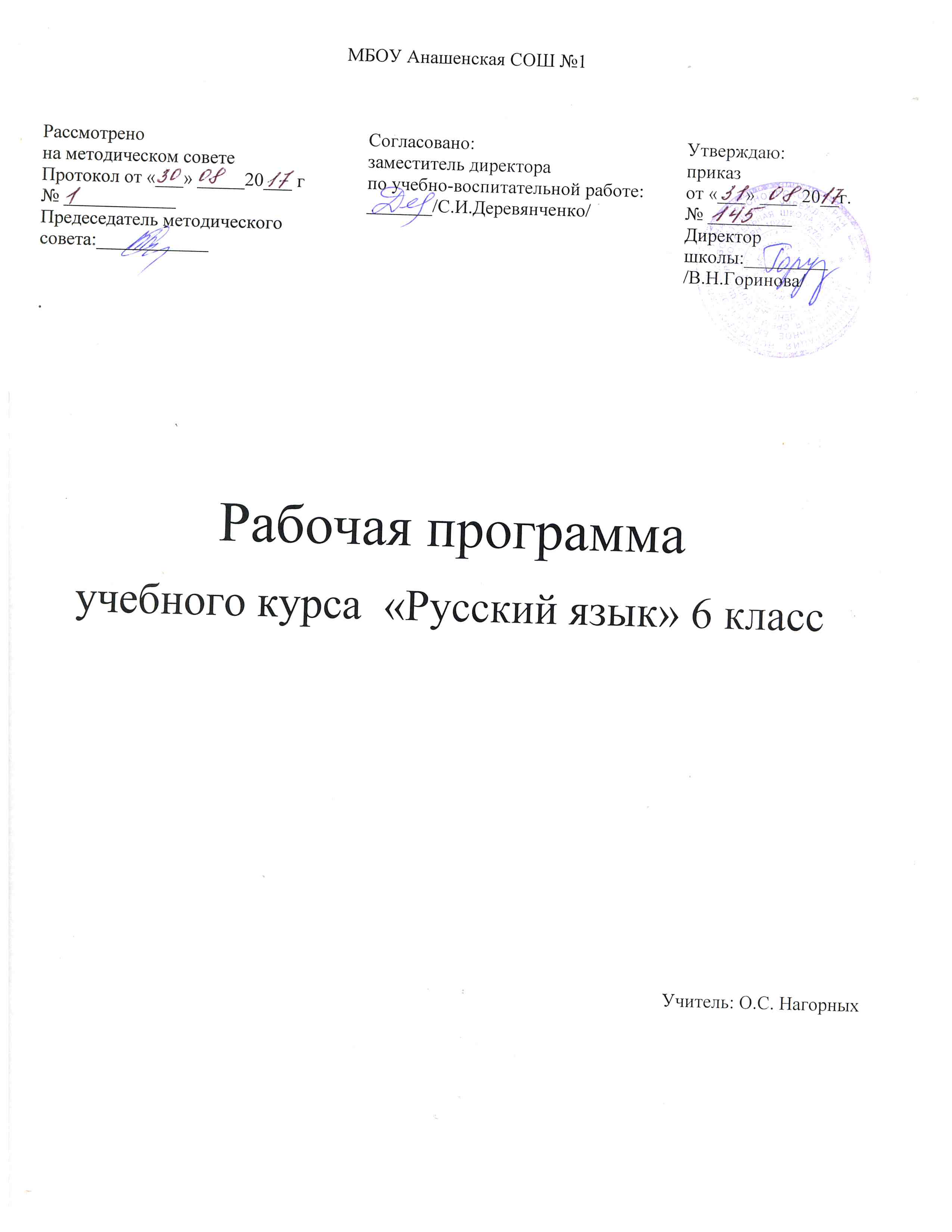 ПОЯСНИТЕЛЬНАЯ ЗАПИСКА	Рабочая программа по русскому языку для 5-9 классов создана на основе федерального компонента государственного стандарта основного общего образования, Примерной образовательной программы основного общего образования (одобрена Федеральным учебно-методическим объединением по общему образованию, протокол заседания от 8 апреля 2015 г. № 1/15) и авторской линии учебников для 5 – 9  классов общеобразовательной школы авторов Т.А.  Ладыженской, М.Т. Баранова, Л.А. Тростенцовой и др. (М.: Просвещение, 2014).Программа детализирует и раскрывает содержание стандарта, определяет общую стратегию обучения, воспитания и развития учащихся средствами учебного предмета в соответствии с целями изучения русского языка, которые определены стандартом.Рабочая программа по литературе представляет собой целостный документ, включающий следующие разделы:пояснительная записка;общая характеристика учебного предмета;требования к личностным результатам освоения учебного предмета, требования к метапредметным результатам освоения учебного предмета, требования к предметным результатам освоения учебного предмета, содержание учебного предмета, тематическое планирование,поурочное планирование,учебно-методическое и материально-техническое обеспечение образовательного процесса,Согласно государственному образовательному стандарту, целью реализации рабочей  программы  является усвоение содержания  предмета «Русский язык», направленное на  развитие и совершенствование коммуникативной компетенции (включая языковой, речевой и социолингвистический ее компоненты), лингвистической (языковедческой), а также культуроведческой компетенций .и достижение обучающимися результатов изучения в соответствии с требованиями, установленными Федеральным государственным образовательным стандартом основного общего образования.Главными задачами реализации программы являются:формирование у учащихся ценностного отношения к языку как хранителю культуры, как государственному языку Российской Федерации, как языку межнационального общения;усвоение знаний о русском языке как развивающейся системе, их углубление и систематизация; освоение базовых лингвистических понятий и их использование при анализе и оценке языковых фактов;овладение функциональной грамотностью и принципами нормативного использования языковых средств;овладение основными видами речевой деятельности, использование возможностей языка как средства коммуникации и средства познания.В процессе изучения предмета «Русский язык» создаются условия для развития личности, ее духовно-нравственного и эмоционального совершенствования;для развития способностей, удовлетворения познавательных интересов, самореализации обучающихся, в том числе лиц, проявивших выдающиеся способности;для формирования социальных ценностей обучающихся, основ их гражданской идентичности и социально-профессиональных ориентаций;для включения обучающихся в процессы преобразования социальной среды, формирования у них лидерских качеств, опыта социальной деятельности, реализации социальных проектов и программ;для знакомства обучающихся с методами научного познания; для формирования у обучающихся опыта самостоятельной образовательной, общественной, проектно-исследовательскй и художественной деятельности;для овладения обучающимися ключевыми компетенциями, составляющими основу дальнейшего успешного образования и ориентации в мире профессий.ОБЩАЯ ХАРАКТЕРИСТИКА УЧЕБНОГО ПРЕДМЕТАСодержание курса русского языка в основной школе обусловлено общей нацеленностью образовательного процесса на достижение метапредметных и предметных целей обучения, что возможно на основе компетентностного подхода, который обеспечивает формирование и развитие коммуникативной, языковой и лингвистической (языковедческой) и культуроведческой компетенций.Коммуникативная компетенция предполагает овладение видами речевой деятельности и основами культуры устной и письменной речи, базовыми умениями и навыками использования языка в жизненно важных для данного возраста сферах и ситуациях общения. Коммуникативная компетентность проявляется в умении определять цели коммуникации, оценивать речевую ситуацию, учитывать намерения и способы коммуникации партнера, выбирать адекватные стратегии коммуникации, быть готовым к осмысленному изменению собственного речевого поведения.Языковая и лингвистическая (языковедческая) компетенции формируются на основе овладения необходимыми знаниями о языке как знаковой системе и общественном явлении, его устройстве, развитии и функционировании; освоения основных норм русского литературного языка; обогащения словарного запаса и грамматического строя речи учащихся; формирования способности к анализу и оценке языковых явлений и фактов, необходимых знаний о лингвистике как науке, ее основных разделах и базовых понятиях; умения пользоваться различными видами лингвистических словарей. Культуроведческая компетенция предполагает осознание родного языка как формы выражения национальной культуры, понимание взаимосвязи языка и истории народа, национально-культурной специфики русского языка, освоение норм русского речевого этикета, культуры межнационального общения; способность объяснять значения слов с национально-культурным компонентом.В программе реализован коммуникативно-деятельностный подход, предполагающий предъявление материала не только в знаниевой, но и в деятельностной форме.Основными индикаторами функциональной грамотности, имеющей метапредметный статус, являются: коммуникативные универсальные учебные действия (владеть всеми видами речевой деятельности, строить продуктивное речевое взаимодействие со сверстниками и взрослыми; адекватно воспринимать устную и письменную речь; точно, правильно, логично и выразительно излагать свою точку зрения по поставленной проблеме; соблюдать в процессе коммуникации основные нормы устной и письменной речи и правила русского речевого этикета и др.); познавательные универсальные учебные действия (формулировать проблему, выдвигать аргументы, строить логическую цепь рассуждения, находить доказательства, подтверждающие или опровергающие тезис; осуществлять библиографический поиск, извлекать необходимую информацию из различных источников; определять основную и второстепенную информацию, осмысливать цель чтения, выбирая вид чтения в зависимости от коммуникативной цели; применять методы информационного поиска, в том числе с помощью компьютерных средств; перерабатывать, систематизировать информацию и предъявлять ее разными способами и др.); регулятивные универсальные учебные действия (ставить и адекватно формулировать цель деятельности, планировать последовательность действий и при необходимости изменять ее; осуществлять самоконтроль, самооценку, самокоррекцию и др.). Основные компоненты функциональной грамотности базируются на видах речевой деятельности и предполагают целенаправленное развитие речемыслительных способностей учащихся, прежде всего в процессе изучения русского языка в школе. Формирование функциональной грамотности, совершенствование речевой деятельности учащихся строится на основе знаний об устройстве русского языка и об особенностях его употребления в разных условиях общения.Процесс обучения ориентирован не только на формирование навыков анализа языка, способности классифицировать языковые явления и факты, но и на воспитание речевой культуры, формирование таких жизненно важных умений, как использование различных видов чтения, информационная переработка текстов, различные формы поиска информации и разные способы передачи ее в соответствии с речевой ситуацией и нормами литературного языка и этическими нормами общения. Таким образом, обучение русскому языку в основной школе должно обеспечить общекультурный уровень человека, способного в дальнейшем продолжить обучение.Направленность курса русского языка на формирование коммуникативной, языковой и лингвистической (языковедческой) и культуроведческой компетенций нашла отражение в структуре программы. В ней выделяются три сквозные содержательные линии, обеспечивающие формирование указанных компетенций:содержание, обеспечивающее формирование коммуникативной компетенции;содержание, обеспечивающее формирование языковой и лингвистической (языковедческой) компетенций;содержание, обеспечивающее формирование культуроведческой компетенции.Первая содержательная линия представлена в программе разделами, изучение которых направлено на сознательное формирование навыков речевого общения: «Речь и речевое общение», «Речевая деятельность», «Текст», «Функциональные разновидности языка».Вторая содержательная линия включает разделы, отражающие устройство языка и особенности функционирования языковых единиц: «Общие сведения о языке», «Фонетика и орфоэпия», «Графика», «Морфемика и словообразование», «Лексикология и фразеология», «Морфология», «Синтаксис», «Правописание: орфография и пунктуация».Третья содержательная линия представлена в программе разделом «Язык и культура», изучение которого позволит раскрыть связь языка с историей и культурой народа.В учебном процессе указанные содержательные линии неразрывно взаимосвязаны и интегрированы. При изучении каждого раздела курса учащиеся не только получают соответствующие знания и овладевают необходимыми умениями и навыками, но и совершенствуют виды речевой деятельности, развивают различные коммуникативные умения, а также углубляют представление о русском языке как национально-культурном феномене. При таком подходе процесс осознания языковой системы и личный опыт использования языка в определенных ситуациях общения оказываются неразрывно связанными.МЕСТО ПРЕДМЕТА «РУССКИЙ ЯЗЫК» В УЧЕБНОМ ПЛАНЕ Учебный предмет «Русский язык» входит в предметную область «Филология» наряду с учебными предметами «Литература» и «Иностранный язык».Данная программа рассчитана на 735 часов, предусмотренных в Федеральном базисном (образовательном) учебном плане для образовательных учреждений Российской Федерации (вариант 1). Обязательное изучение русского языка осуществляется на базовом уровне в объёме 724 часов, в том числе:в 5 классе — 170 часов, 34 учебные недели;в 6 классе — 210 часов, 35 учебных недель;в 7 классе — 140 часов, 35 учебных недель;в 8 классе — 105 часов, 35 учебных недель;в 9 классе — 99 часа, 33 учебные недели.ЛИЧНОСТНЫЕ, МЕТАПРЕДМЕТНЫЕ И ПРЕДМЕТНЫЕ РЕЗУЛЬТАТЫ ОСВОЕНИЯ ЛИТЕРАТУРЫ В ОСНОВНОЙ ШКОЛЕЛичностные результаты:1) понимание русского языка как одной из основных национально-культурных ценностей русского народа, определяющей роли родного языка в развитии интеллектуальных, творческих способностей и моральных качеств личности, его значения в процессе получения школьного образования;2) осознание эстетической ценности русского языка; уважительное отношение к родному языку, гордость за него; потребность сохранить чистоту русского языка как явления национальной культуры; стремление к речевому самосовершенствованию;3) достаточный объем словарного запаса и усвоенных грамматических средств для свободного выражения мыслей и чувств в процессе речевого общения; способность к самооценке на основе наблюдения за собственной речью.          Метапредметные результаты:1) владение всеми видами речевой деятельности:аудирование и чтение:адекватное понимание информации устного и письменного сообщения (коммуникативной установки, темы текста, основной мысли; основной и дополнительной информации);владение разными видами чтения (поисковым, просмотровым, ознакомительным, изучающим) текстов разных стилей и жанров;адекватное восприятие на слух текстов разных стилей и жанров; владение разными видами аудирования (выборочным, ознакомительным, детальным);способность извлекать информацию из различных источников, включая средства массовой информации, компакт-диски учебного назначения, ресурсы Интернета; свободно пользоваться словарями различных типов, справочной литературой, в том числе и на электронных носителях;овладение приемами отбора и систематизации материала на определенную тему; умение вести самостоятельный поиск информации; способность к преобразованию, сохранению и передаче информации, полученной в результате чтения или аудирования;умение сопоставлять и сравнивать речевые высказывания с точки зрения их содержания, стилистических особенностей и использованных языковых средств; говорение и письмо:способность определять цели предстоящей учебной деятельности (индивидуальной и коллективной), последовательность действий, оценивать достигнутые результаты и адекватно формулировать их в устной и письменной форме;умение воспроизводить прослушанный или прочитанный текст с заданной степенью свернутости (план, пересказ, конспект, аннотация);умение создавать устные и письменные тексты разных типов, стилей речи и жанров с учетом замысла, адресата и ситуации общения;способность свободно, правильно излагать свои мысли в устной и письменной форме, соблюдать нормы построения текста (логичность, последовательность, связность, соответствие теме и др.); адекватно выражать свое отношение к фактам и явлениям окружающей действительности, к прочитанному, услышанному, увиденному;владение различными видами монолога (повествование, описание, рассуждение; сочетание разных видов монолога) и диалога (этикетный, диалог-расспрос, диалог- побуждение, диалог-обмен мнениями и др.; сочетание разных видов диалога);соблюдение в практике речевого общения основных орфоэпических, лексических, грамматических, стилистических норм современного русского литературного языка; соблюдение основных правил орфографии и пунктуации в процессе письменного общения;способность участвовать в речевом общении, соблюдая нормы речевого этикета; адекватно использовать жесты, мимику в процессе речевого общения;осуществление речевого самоконтроля в процессе учебной деятельности и в повседневной практике речевого общения; способность оценивать свою речь с точки зрения ее содержания, языкового оформления; умение находить грамматические и речевые ошибки, недочеты, исправлять их; совершенствовать и редактировать собственные тексты;выступление перед аудиторией сверстников с небольшими сообщениями, докладом, рефератом; участие в спорах, обсуждениях актуальных тем с использованием различных средств аргументации;применение приобретенных знаний, умений и навыков в повседневной жизни; способность использовать родной язык как средство получения знаний по другим учебным предметам; применение полученных знаний, умений и навыков анализа языковых явлений на межпредметном уровне (на уроках иностранного языка, литературы и др.);коммуникативное целесообразное взаимодействие с окружающими людьми в процессе речевого общения, совместного выполнения какого-либо задания, участия в спорах, обсуждениях актуальных тем; овладение национально-культурными нормами речевого поведения в различных ситуациях формального и неформального межличностного и межкультурного общения.             Предметные результаты:1) представление об основных функциях языка, о роли русского языка как национального языка русского народа, как государственного языка Российской Федерации и языка межнационального общения, о связи языка и культуры народа, о роли родного языка в жизни человека и общества;2) понимание места родного языка в системе гуманитарных наук и его роли в образовании в целом;3) усвоение основ научных знаний о родном языке; понимание взаимосвязи его уровней и единиц;4) освоение базовых понятий лингвистики: лингвистика и ее основные разделы; язык и речь, речевое общение, речь устная и письменная; монолог, диалог и их виды; ситуация речевого общения; разговорная речь, научный, публицистический, официально-деловой стили, язык художественной литературы; жанры научного, публицистического, официально-делового стилей и разговорной речи; функционально смысловые типы речи (повествование, описание, рассуждение); текст, типы текста; основные единицы языка, их признаки и особенности употребления в речи;5) овладение основными стилистическими ресурсами лексики и фразеологии русского языка, основными нормами русского литературного языка (орфоэпическими, лексическими, грамматическими, орфографическими, пунктуационными), нормами речевого этикета и использование их в своей речевой практике при создании устных и письменных высказываний;6) опознавание и анализ основных единиц языка, грамматических категорий языка, уместное употребление языковых единиц адекватно ситуации речевого общения;7) проведение различных видов анализа слова (фонетический, морфемный, словообразовательный, лексический, морфологический), синтаксического анализа словосочетания и предложения, многоаспектного анализа текста с точки зрения его основных признаков и структуры, принадлежности к определенным функциональным разновидностям языка, особенностей языкового оформления, использования выразительных средств языка;8) понимание коммуникативно-эстетических возможностей лексической и грамматической синонимии и использование их в собственной речевой практике;9) осознание эстетической функции родного языка, способность оценивать эстетическую сторону речевого высказывания при анализе текстов художественной литературы.ПЛАНИРУЕМЫЕ РЕЗУЛЬТАТЫЛичностные универсальные учебные действия научится: - идентифицировать себя с принадлежностью к народу, стране, государству; - понимать значение русского языка в процессе получения школьного образования; - различать основные нравственно-эстетические понятия; - выражать положительное отношение к процессу познания. получит возможность научиться: - понимать русский язык как одну из основных национально-культурных ценностей русского народа; - уважительно относиться к родному языку, испытывать гордость за него; - оценивать свои и чужие поступки. Регулятивные универсальные учебные действия научится: - удерживать цель деятельности до получения её результата;- анализу достижения цели. получит возможность научиться: - самостоятельно ставить новые учебные цели задачи. Познавательные универсальные учебные действия научится: - осуществлять поиск нужной информации в учебнике и учебных пособиях; - понимать знаки, символы, модели, схемы, приведенные в учебнике и учебных пособиях; - понимать заданный вопрос, в соответствии с ним строить ответ в устной форме; - анализировать изучаемые факты языка с выделением их отличительных признаков; - осуществлять синтез как составление целого из его частей; - проводить сравнение, сериацию и классификацию изученных фактов языка по заданным основания (критериям); - устанавливать причинно-следственные связи в изучаемом круге явлений; - обобщать (выделять ряд объектов по заданному признаку). получит возможность научиться: - ориентироваться на возможное разнообразие способов решения учебной задачи; - первоначальному умению смыслового восприятия текста; - проводить аналогии между изучаемым материалом и собственным опытом. Коммуникативные универсальные учебные действия - Воспринимать высказывания; владеть техникой чтения; осмысленно, с установкой на полное понимание содержания читать учебные тексты, выразительно читать вслух тексты художественного стиля, правильно расставлять логическое ударение, передавать с помощью интонации авторское отношение к предмету речи. - Анализировать текст; определять тему и основную мысль текста; подбирать заголовок, отражающий тему или основную мысль текста; выделять в тексте главную и второстепенную информацию; составлять простой и сложный план; находить в тексте типовые фрагменты — описание предмета, повествование, рассуждение-доказательство, оценочные высказывания. - - Определять стиль речи (разговорный, художественный); находить в тексте языковые средства, характерные для данного стиля. - Воспроизведение текста. Подробно или сжато (устно и письменно) пересказывать тексты, содержащие повествование, описание предмета или животного, рассуждение-доказательство. При подробном изложении художественных текстов сохранять стиль, типологическую структуру и характерные для исходного текста языковые средства. - Создание текста. Создавать устные и письменные высказывания: строить абзацы, развивая мысль по данному зачину или концовке; писать сочинения по картине, по личным наблюдениям на темы из жизни учащихся (описание предмета или животного, повествование и рассуждение); раскрывать тему и основную мысль высказывания, выражать своё отношение к предмету речи; соблюдать последовательность и связность изложения.  -Совершенствование текста. Находить и исправлять недочёты в построении текста, в частности нарушения последовательности и связности изложения; совершенствовать повествовательный текст, вводя в него там, где это требуется, фрагменты с описанием предмета, элементы рассуждения, оценочные высказывания. Исправлять речевые и грамматические ошибки. Предметные результаты обучения п о   ф о н е т и к е   и   г р а ф и к е: выделять в слове звуки и характеризовать их, различать ударные и безударные гласные; не смешивать звуки и буквы; правильно произносить названия букв, свободно пользоваться алфавитом, в частности в работе со словарями, последовательно употреблять букву ё; п о   о р ф о э п и и: правильно произносить: гласные, согласные и их сочетания в составе слов; заимствованные слова; употребительные слова изученных частей речи, лингвистические термины; пользоваться орфоэпическим словарём; п о   л е к с и к е   и   ф р а з е о л о г и и: употреблять слова в соответствии с их лексическим значением; толковать лексическое значение известных учащимся слов и подбирать к словам синонимы и антонимы; пользоваться толковым словарём; п о   м о р ф е м и к е   и   с л о в о о б р а з о в а н и ю: выделять морфемы на основе смыслового и словообразовательного анализа слова (в словах несложной структуры); подбирать однокоренные слова с учётом значения слов; понимать различия в значении однокоренных слов, вносимые приставками и суффиксами; по типичным суффиксам и окончанию определять изученные части речи и их формы; опознавать изученные способы словообразования в ясных случаях (приставочный, суффиксальный, сложение); п о   м о р ф о л о г и и: различать части речи; знать и верно указывать морфологические признаки глаголов, имён существительных, прилагательных; знать, как изменяются эти части речи, уметь склонять, спрягать, образовывать формы наклонения и др.; п о   о р ф о г р а ф и и: понимать значение письма и правописания для жизни людей; замечать орфограммы корня и дифференцировать их; владеть правилами обозначения на письме проверяемых и непроверяемых произношением гласных и согласных (по списку); о—ё после шипящих в корне, чередующихся а—о, е—и в корнях типа -раст-//-рос-, -лаг-// -лож-, -мер-//-мир-, -тер-// -тир-; знать неизменяемые при- ставки (в-, на-, с- и т. д.), приставки на з(с) (раз-//рас-; из-// ис- и др.) и верно их писать; знать смешиваемые при письме безударные окончания существительных, прилагательных и глаголов, уметь обнаруживать их в тексте и владеть способом определения верного написания; безошибочно писать буквенные сочетания жи—ши, ча—ща, чу—щу; чк, чн, нч, рщ; верно употреблять разделительные ъ—ь, букву ь после шипящих в конце существительных и глаголов, не с глаголами; п о   с и н т а к с и с у: вычленять словосочетания из предложения, определяя главное и зависимое слова; характеризовать предложения по цели высказывания, наличию или отсутствию второстепенных членов, количеству грамматических основ; составлять простые и сложные предложения изученных видов по заданным схемам; интонационно правильно произносить предложения изученных синтаксических конструкций; п о   п у н к т у а ц и и: правильно ставить знаки препинания в конце предложения; соблюдать пунктуацию в предложениях с однородными членами, союзами и, а, но, а также при бессоюзной связи; ставить двоеточие после обобщающего слова в предложениях с однородными членами; разделять запятой части сложного предложения; выделять прямую речь, стоящую до и после слов автора; ставить тире между подлежащим и сказуемым при выражении главных членов именем существительным в именительном падежеКРИТЕРИИ ОЦЕНИВАНИЯ ПРЕДМЕТНЫХ РЕЗУЛЬТАТОВОценки письменных контрольных работНормы оценки за ДИКТАНТВ контрольной работе, состоящей из диктанта и дополнительного (фонетического, лексического, орфографического, грамматического и т.п.) задания, выставляются две оценки (за диктант и за дополнительное задание).При оценке выполнения дополнительных заданий рекомендуется руководствоваться следующим:Контрольный словарный диктантПри оценке контрольного словарного диктанта рекомендуется руководствоваться следующим:«Нормы оценки » не только указывают, за какое количество ошибок в диктанте ставится та или иная оценка, но и варьируют допустимое количество ошибок. Такой подход связан с тем, что одновременно оценивается и количество, и характер ошибок, для чего вводятся понятия грубые/негрубые ошибки и однотипные/неоднотипные ошибки.Критерии оценки орфографической грамотностиОрфографические ошибки бывают:1) на изученные правила;2) на неизученные правила;3) на правила, не изучаемые в школе.Все ошибки исправляются учителем, но учитываются только ошибки первого типа. Исправляются, но не учитываются ошибки в словах с непроверяемыми написаниями, если над ними не проводилась специальная предварительная работа.Среди ошибок на изученные правила выделяются негрубые ошибки. Они отражают несовершенство русской орфографии; к ним относятся различного рода исключения из правил; отсутствие единого способа присоединения приставок в наречиях; существование дифференцированных правил (употребление ь регулируется 7 правилами).К негрубым относятся ошибки:1) в словах-исключениях из правил;2) в написании большой буквы в составных собственных наименованиях;3) в случаях слитного и раздельного написания приставок в наречиях, образованных от существительных с предлогами, если их правописание не регулируется правилами;4) в написании не с краткими прилагательными и причастиями, если они выступают в роли сказуемого;5) в написании ы и и после приставок;6) в написании собственных имен нерусского происхождения;7) в случаях трудного различения не и ни:При подсчете одна негрубая ошибка приравнивается к половине ошибки.В письменных работах учащихся могут встретиться повторяющиеся и однотипные ошибки. Их нужно различать и правильно учитывать при оценке диктанта. Если ошибка повторяется в одном и том же слове или корне однокоренных слов, она учитывается как одна ошибка.К однотипным относятся ошибки на одно правило, если условия выбора написания связаны с грамматическими и фонетическими особенностями слова. Не относятся к однотипным ошибки на правило, применение которого требует подбора опорного слова или формы слова.Критерии пунктуационной грамотностиВсе пунктуационные ошибки отражают неправильное выделение смысловых отрезков в предложении и в тексте. Среди пунктуационных ошибок выделяются ошибки грубые и негрубые.К негрубым относятся:1) ошибки в выборе знака (употребление запятой вместо точки с запятой, тире вместо двоеточия в бессоюзном сложном предложении и т. п.);2) ошибки, связанные с применением правил, которые ограничивают или уточняют действия основного правила. Так, основное правило регламентирует постановку запятой между частями сложносочиненного предложения с союзом и. Действие этого правила ограничено одним условием: если части сложносочиненного предложения имеют общий второстепенный член, то запятая перед союзом и не ставится. Постановка учеником запятой в данном случае квалифицируется как ошибка негрубая, поскольку речь идет об исключении из общего правила;3) ошибки, связанные с постановкой сочетающихся знаков препинания: пропуск одного из знаков в предложении типа Лес, расположенный за рекой, - самое грибное место в округе или неправильная последовательность их расположения.Некоторые пунктуационные ошибки не учитываются при оценке письменных работ школьников. Это ошибки в передаче авторской пунктуации.Иложение и сочинениеКритериями оценки содержания и композиционного оформления изложений и сочинений являются:- соответствие работы теме, наличие и раскрытие основной мысли высказывания;- полнота раскрытия темы;- правильность фактического материала;- последовательность и логичность изложения;- правильное композиционное оформление работы.Нормативы оценки содержания и композиции изложений и сочинений выражаются в количестве фактических (см. 1-3-й критерии) и логических (см. 4-й и 5-й критерии) ошибок и недочетов.Так, отметка «5» ставится при отсутствии каких-либо ошибок, нарушающих перечисленные критерии, а отметку «4» можно поставить при наличии двух недочетов в содержании.Критерии и нормативы оценки языкового оформления изложений и сочиненийОсновными качествами хорошей речи, которые лежат в основе речевых навыков учащихся, принято считать богатство, точность, выразительность речи, ее правильность, уместность употребления языковых средств, поэтому изложения и сочинения оцениваются с точки зрения следующих критериев:- богатство (разнообразие) словаря и грамматического строя речи;- стилевое единство и выразительность речи;- правильность и уместность употребления языковых средств.Показателями богатства речи являются большой объем активного словаря, развитой грамматический строй, разнообразие грамматических форм и конструкций, использованных в ходе оформления высказывания.Показатель точности речи - умение пользоваться синонимическими средствами языка и речи, выбрать из ряда возможных то языковое средство, которое наиболее уместно в данной речевой ситуации. Точность речи, таким образом, прежде всего, зависит от умения учащихся пользоваться синонимами, от умения правильно использовать возможности лексической сочетаемости слов, от понимания различных смысловых оттенков лексических единиц, от правильности и точности использования некоторых грамматических категорий (например, личных и указательных местоимений).Выразительность речи предполагает такой отбор языковых средств, которые соответствуют целям, условиям и содержанию речевого общения. Это значит, что пишущий понимает особенности речевой ситуации, специфику условий речи, придает высказыванию соответствующую стилевую окраску и осознанно отбирает образные, изобразительные средства. Так, в художественном описании, например, уместны оценочные слова, тропы, лексические и морфологические категории, употребляющиеся в переносном значении. Здесь неуместны термины, конструкции и обороты, свойственные научному стилю речи.Снижает выразительность школьных сочинений использование штампов, канцеляризмов, слов со сниженной стилистической окраской, неумение пользоваться стилистическими синонимами.Правильность и уместность языкового оформления проявляется в отсутствии ошибок, нарушающих литературные нормы - лексические и грамматические (а в устной речи произносительные) - и правила выбора языковых средств в соответствии с разными задачами высказывания.Изложение и сочинение оценивается двумя оценками: первая – за содержание работы и речь, вторая – за грамотность .При выставлении оценки за содержание и речевое оформление согласно установленным нормам необходимо учитывать все требования, предъявляемые к раскрытию темы, а также к соблюдению речевых норм (богатство, выразительность, точность).При выставлении второй оценки учитывается количество орфографических, пунктуационных и грамматических ошибок. Грамматические ошибки, таким образом, не учитываются при оценке языкового оформления сочинений и изложений.Основные критерии оценки за изложение и сочинениеУЧЕБНО-МЕТОДИЧЕСКОЕ, МАТЕРИАЛЬНО-ТЕХНИЧЕСКОЕ И ИНФОРМАЦИОННОЕ ОБЕСПЕЧЕНИЕ ОБРАЗОВАТЕЛЬНОГО ПРОЦЕССАСОДЕРЖАНИЕ УЧЕБНОГО ПРЕДМЕТАРЕЧЬ. ОБЩЕНИЕРусский язык - один из развитых языков мира. Язык, речь. Общение. Ситуация общенияПОВТОРЕНИЕ  ИЗУЧЕННОГО В 5 КЛАССЕФонетика. Орфоэпия. Морфемы в слове. Орфоэпия. Морфемы в  приставках и корнях слов. Части речи. Орфограммы в окончаниях слов. Словосочетания. Простое предложение. Знаки препинания. Сложное предложение . запятые  в сложном предложении. Синтаксический разбор  предложений. Прямая речь. Диалог. Типы речи. Стиль речи. Основная мысль текста, Составление диалога. Контрольная работа  (далее К.Р.). Контрольный  диктант с грамматическим заданием.ТЕКСТ Тема и основная мысль Заглавие текста. Начальные и конечные предложения текста.Ключевые слова. Основные признаки : и стили речи. Официально-деловой стиль, Речь устная и письменная; диалогическая монологическая. Основная мысль текста, ЛЕКСИКА КУЛЬТУРА РЕЧИ Слово и его лексическое значение. Собирание материалов к сочинению. Общеупотребительные слова. Профессионализмы. Диалектизмы.  Исконно- русские и заимствованные слова. Неологизмы. Устаревшие слова. Словари. Повторение.  P.P. Написание сжатого изложения. Приемы сжатия текста. Составление словарной статьи по образцу.   К. Р. Контрольный диктант № 2 с лексическим заданием.ФРАЗЕОЛОГИЯ. КУЛЬТУРА РЕЧИ Фразеологизмы. Источники фразеологизмов. Повторение.   P.P. Конструирование текста с использованием фразеологизмов.  К.Р.      Контрольный тест № 1 по теме «Фразеология».СЛОВООБРАЗОВАНИЕ. ОРФОГРАФИЯ. КУЛЬТУРА РЕЧИ. Морфемика и словообразование. Описание помещения. Основные способы образования слов в русском языке. Этимология слов. Систематизация материалов к сочинению. Сложный план. Буквы а и о в корне –кас - кос-. Буквы а я о в корне –гар - гор-.  Буквы  а и о в корне -зар	зор-. Буквы ы, и  после приставок. Гласные в приставках пре- и при-. Соединительные гласные о и е в сложных словах. Сложносокращенные слова. Морфемный и словообразовательный разбор слова. Повторение.  Р. Р. Анализ стихотворного текста с точки зрения состава и способа образования слов. Сложный план сочинения. Описание помещения. Составление рассказа по рисунку. Выборочное изложение по произведению художественной литературы. Сочинение по картине.  К. Р. Контрольный диктант № 3 с грамматическим заданием. Контрольный диктант № 4 с грамматическим заданием.МОРФОЛОГИЯ. ОРФОГРАФИЯ. КУЛЬТУРА РЕЧИ  Имя существительное (1 часть)  Имя существительное как часть речи. Разносклоняемые имена существительные. Буква е в суффиксе -ен- существительных на -мя. Несклоняемые имена существительные. Род несклоняемых имен существительных. Имена существительные общего рода. Морфологический разбор имени существительного. Не с существительными. Буквы ч и щ в суффиксе существительных -чик (-щик). Гласные о и е после шипящих в суффиксах существительных. Повторение.    P.P. Написание письма. Составление текста-описания. Анализ стихотворного текста: определение основной мысли, темы, ключевых слов текста.  К. Р. Контрольный диктант № 5 с грамматическим заданием. Контрольный тест № 2 по теме «Имя существительное». Сочинение по картине.Морфология. Орфография. Культура речи (2 часть)Имя прилагательное как часть речи. Описание природы. Степени сравнения имен прилагательных. Разряды прилагательных по значению. Качественные прилагательные. Относительные прилагательные. Притяжательные прилагательные. Морфологический разбор имени прилагательного. Не с прилагательными.  Буквы о, е после шипящих и в суффиксах прилагательных. Одна и две буквы н в суффиксах прилагательных. Различение на письме суффиксов прилагательных  -к, ск-. Дефисное и слитное написание сложных прилагательных. Повторение.P.P. Описание природы: основная мысль, структура описания, языковые средства, используемые в описании. Составление плана описания природы. Выборочное изложение по произведению художественной литературы.  К. Р. Контрольный диктант № 6 с грамматическим заданием. Контрольный тест № 3 по теме «Имя прилагательное». Сочинение-описание природы.Имя числительное как часть речи. Простые и составные числительные. Мягкий знак на конце и в середине числительных. Порядковые числительные. Разряды количественных числительных. Числительные, обозначающие целые числа. Дробные числительные. Собирательные числительные. Морфологический разбор имени числительного. Повторение.  P.P. Стиль текста. Выборочное изложение по произведению художественной литературы. Составление текста объявления. Устное выступление на тему «Берегите природу!»  К. Р. Контрольный диктант № 7 с грамматическим заданием. Контрольный тест № 4 по теме «Имя числительное».Местоимение как часть речи. Личные местоимения. Возвратное местоимение себя. Вопросительные и относительные местоимения. Неопределенные местоимения. Отрицательные местоимения. Притяжательные местоимения. Рассуждение. Указательные местоимения. Определительные местоимения. Местоимения и другие части речи. Морфологический разбор местоимения. Повторение.  P.P. Составление рассказа от первого лица. Анализ текста. Сочинение-рассуждение.  К.Р. Контрольный диктант № 8 с грамматическим заданием. Контрольный диктант № 9 с грамматическим заданием. Контрольный тест № 5 по теме «Местоимение».Глагол как часть речи. Разноспрягаемые глаголы. Глаголы переходные и непереходные. Наклонение глагола. Изъявительное наклонение. Условное наклонение. Повелительное наклонение. Употребление наклонений. Безличные глаголы. Морфологический разбор глагола. Рассказ на основе услышанного. Правописание гласных в суффиксах глагола. Повторение.  P.P. Сочинение-рассказ. Изложение. Составление текста с глаголами условного наклонения. Рассказ по рисункам. Составление текста-рецепта.  К.Р. Контрольный диктант № 10 с грамматическим заданием. Контрольный диктант № 11 с грамматическим заданием. Контрольное изложение. Контрольный тест № 6 по теме «Глагол».ПОВТОРЕНИЕ И СИСТЕМАТИЗАЦИЯ ИЗУЧЕННОГОРазделы науки о языке. Орфография. Лексика и фразеология. Словообразование. Синтаксис.   P.P. Сочинение-описание (рассуждение К.Р. Итоговый тест)ТЕМАТИЧЕСКОЕ ПЛАНИРОВАНИЕ.ОтметкаЧисло ошибок (орфографических и пунктуационных)«5»0/0, 0/1, 1/0 (негрубая ошибка)«4»2/2, 1/3, 0/4, 3/0, 3/1 (если ошибки однотипные)«3»4/4, 3/5, 0/7, 5/4 в 5 классе; 6/6 (если есть ошибки однотипные и негрубые)«2»7/7, 6/8, 5/9, 8/6БаллСтепень выполнения задания«5»ученик выполнил все задания верно«4»ученик выполнил правильно не менее 3/4 заданий«3»выполнено не менее половины заданийБаллКоличество ошибок«5»ошибки отсутствуют«4»1 – 2 ошибки«3»3 – 4 ошибкиОценкаСодержание и речьГрамотность«5»1.Содержание работы полностью соответствует теме.2.Фактические ошибки отсутствуют.3.Содержание излагается последовательно.4.Работа отличается богатством словаря, разнообразием используемых синтаксических конструкций, точностью словоупотребления.5.Достигнуты стилевое единство и выразительность текста.В целом в работе допускается 1 недочет в содержании 1-2 речевых недочета.Допускаются:I орфографическая, или I пунктуационная, или 1 грамматическая ошибки«4»1.Содержание работы в основном соответствует теме (имеются незначительные отклонения от темы).2.Содержание в основном достоверно, но имеются единичные фактические неточности.3.Имеются незначительные нарушения последовательности в изложении мыслей.4.Лексический и грамматический строй речи достаточно разнообразен.5.Стиль работы отличается единством и достаточной выразительностью.В целом в работе допускается не более 2 недочетов в содержании и не более 3-4 речевых недочетов.Допускаются: 2 орфографические и 2 пунктуационные ошибки, или 1 орфографическая и 3 пунктуационные ошибки, или 4 пунктуационные ошибки при отсутствии орфографических ошибок, а также 2 грамматические ошибки«3»1.В работе допущены существенные отклонения2.Работа достоверна в главном, но в ней имеются отдельные фактические неточности.3.Допущены отдельные нарушения последовательности изложения4.Беден словарь и однообразны употребляемыесинтаксические конструкции, встречаетсянеправильное словоупотребление.5.Стиль работы не отличается единством, речьнедостаточно выразительна.В целом в работе допускается не более 4 недо- четов в содержании и 5 речевых недочетов.Допускаются:4 орфографические и4 пунктуационные ошибки,или 3 орф. и 5 пунк.,или7 пунк. при отсутствииорфографических (в 5 кл.-5 орф. и 4 пунк., а также4 грамматических ошибки«2»Работа не соответствует теме. Допущено много фактических неточностей. Нарушена последовательность мыслей во всех частях работы, отсутствует связь между ними, работа не соответствует плану. Крайне беден словарь, работа написана короткими однотипными предложениями со слабо выраженной связью между ними, часты случат неправильного словоупотребления. Нарушено стилевое единство текста. В целом в работе допущено 6 недочетов и до 7 речевых недочетовДопускаются:7 орф. и 7 пунк. ошибок, или6 орф. и 8 пунк., или5 орф. и 9 пунк., или9 пунк., или 8 орф. и 5 пунк.,а также 7 грамматическихошибок№п/пНаименованиеПрограммыПрограммы1.(ФГОС) Русский язык. Рабочие программы. Предметная линия учебников Т. А. Ладыженской, М. Т. Баранова, Л. А. Тростенцовой и др. 5 – 9 классы: пособие для учителей общеобразоват. учреждений/ М. Т. Баранов, Т. А. Ладыженская, Н. М. Шанский и др. – М.: Просвещение, 20112.(ФГОС) Рабочая программа «Русский язык» к УМК Т. А. Ладыженской и др. 6 класс. Москва, «ВАКО», 2013 г.УчебникиУчебники2.(ФГОС)  Русский язык. 6 класс. Учеб. для  общеобразоват. учреждений.  В 2 ч./ (Т. А. Ладыженская, М. Т. Баранов, Л. А. Тростенцова и др.; науч. ред. Н. М. Шанский). – М.: Просвещение, 2014. Методические пособияМетодические пособия3.(ФГОС) Н. В. Егорова «Поурочные разработки по русскому языку» (к учебникам М. Т. Баранова и др.) 6 класс. Москва «ВАКО», 20144.Соловьёва Н.Н. Русский язык. Диктанты и изложения 6 класс. Пособие для учителей общеобразовательных учреждений.  – М.: Просвещение, 2012г.СловариСловари5.Орфографический словарь русского языка/сост. М. И. Степанова. – СПб.: ООО «Виктория плюс», 2012г.Демонстрационные материалыДемонстрационные материалы6.Чендулаева  Е. Г. Грамматика русского языка в таблицах (опорные карты).- М.: Материк Альфа, 2010г.Тематические и контрольные тестыТематические и контрольные тесты7.(ФГОС) Контрольно-измерительные материалы. Русский язык: 6 класс/ сост.Н. В. Егорова. – М.: Вако, 2013г.Учебные презентацииУчебные презентации8.CD: Уроки русского языка Кирилла и Мефодия Интернет- ресурсыИнтернет- ресурсы9.Электронные словари: [Электронный ресурс] – Режим доступа: http://www.slovary.ru10.Справочно-информационный интенет-портал «Русский язык»: [Электронный ресурс] – Режим доступа: http://www.gramota.ru11.Русский язык. Приложение к газете «1 сентября» [Электронный ресурс] – Режим доступа:  http://rus.1september.ru/rusarchive.php12.Единая коллекция цифровых образовательных ресурсов [Электронный ресурс] – Режим доступа: http://school-collection.edu.ru/13.Уроки  Русского.ru видеоуроки и материалы(видео уроки) по русскому языку [Электронный ресурс] – Режим доступа: http://www.urokirusskogo.ru/videourokiСодержаниеКол-во часовКонтрольные работыТестыСочинения, изложенияЯзык. Речь. Общение.31Повторение изученного в 5 классе.91Текст.55Лексика и фразеология. Культура речи.1213Фразеология. Культура речи.411Словообразование. Орфография. Культура речи.3428Морфология. Орфография. Культура речи.Имя существительное.Имя прилагательное.Имя числительное.Местоимение.Глагол.124252518253111122111134232Повторение и систематизация изученного 131ИТОГО20411632№ П/пДатаДатаТема урока Планируемые результаты обученияПланируемые результаты обученияПланируемые результаты обучения№ П/ппланфактТема урока ПредметныеМетапредметныеЛичностныеЯЗЫК. РЕЧЬ. ОБЩЕНИЕ.ЯЗЫК. РЕЧЬ. ОБЩЕНИЕ.ЯЗЫК. РЕЧЬ. ОБЩЕНИЕ.ЯЗЫК. РЕЧЬ. ОБЩЕНИЕ.ЯЗЫК. РЕЧЬ. ОБЩЕНИЕ.ЯЗЫК. РЕЧЬ. ОБЩЕНИЕ.ЯЗЫК. РЕЧЬ. ОБЩЕНИЕ.1.Русский язык – один из развитых языков мира.Научиться понимать высказывания на лингвистическую тему и составлять рассуждения К: слушать и слышать друг друга с достаточной полнотой и точностью выражать свои мысли в соответствии с задачами и условиями коммуникации.Р: самостоятельно выделять и формулировать познавательную цель, искать и выделять необходимую информацию. П: объяснять языковые явления, процессы, связи и отношения, выявляемые в ходе исследования структуры, содержания и значения слова, предложения, текстаФормирование «стартовой» мотивации к изучению нового материала2.Язык, речь, общениеНаучиться различать способы передачи мысли, настроения, информацииК: добывать недостающую информацию с помощью вопросов(познавательная инициативность)Р: применять методы информационного поиска, в том числе с помощью компьютерных средствП: объяснять языковые явления, процессы, связи и отношения, выявляемые в ходе исследования структуры, содержания и значения слова, предложения, текстаФормирование знания о взаимосвязи русского языка с культурой и историей России и мира, формирование сознание того, что русский язык –  важнейший показатель культуры человека3.Р/Р Ситуация общенияНаучиться выявлять компоненты речевой ситуации в зависимости от задачи высказывания, составлять рассуждение по алгоритму выполнения задачиК: проявлять речевые действия: использовать адекватные языковые средства для отображения в форме речевых высказываний своих чувств, мыслей, побуждений и иных составляющих внутреннего мираР: сознавать самого себя как движущую силу своего научения, свою способность к преодолению препятствий и самокоррекцииФормирование навыка конструирования текста-рассужденияПОВТОРЕНИЕ ИЗУЧЕННОГО В 5 КЛАССЕ.ПОВТОРЕНИЕ ИЗУЧЕННОГО В 5 КЛАССЕ.ПОВТОРЕНИЕ ИЗУЧЕННОГО В 5 КЛАССЕ.ПОВТОРЕНИЕ ИЗУЧЕННОГО В 5 КЛАССЕ.ПОВТОРЕНИЕ ИЗУЧЕННОГО В 5 КЛАССЕ.ПОВТОРЕНИЕ ИЗУЧЕННОГО В 5 КЛАССЕ.ПОВТОРЕНИЕ ИЗУЧЕННОГО В 5 КЛАССЕ.4Фонетика,  орфоэпия, графика. Фонетический разбор слова Научиться выявлять компоненты речевой ситуации в зависимости от задачи высказывания, составлять рассуждение по алгоритму выполнения задачиК: владеть монологической и диалогической формами речи в соответствии с орфографическими нормами родного языкаР: определять новый уровень отношения к самому себе как субъекту деятельностиП: объяснять языковые явления, процессы, связи и отношения, выполняемые в ходе исследования фонетической структуры словаФормирование интереса к родному языку5.  Морфемы в слове. Морфемный разбор слова. Орфограммы в приставках и корнях слов.ТестНаучиться определять орфограмму по образцу, находить и объяснять орфограммы в разных частях словаК: устанавливать рабочие отношения, эффективно сотрудничать и способствовать продуктивной  кооперацииР: формировать ситуацию саморегуляции эмоциональных функциональных состояний, формировать операциональный опыт  П: объяснять языковые явления, процессы, связи и отношения, выявляемые в ходе исследования структуры словаВоспитывать интерес к своему ОтечествуФормирование устойчивой мотивации к самостоятельной и коллективной аналитической деятельности6 Контрольный диктант №1 с грамматическим заданием Урок развивающего  контроля Научиться определять орфограмму в корне слова, применять орфографические правила написания гласных в корне слова, составлять и использовать алгоритм нахождения  и проверки орфограммы, пользоваться  орфогр. словаремК: формировать навык работы в группеР: формировать ситуацию саморегуляции т. е. операционального опытаП: объяснять языковые явления, процессы, связь и отношения, выявляемые в ходе исследования структуры словаФормирование устойчивой мотивации к самостоятельной и коллективной аналитической деятельности7.Части речи. Морфологический разбор слова Научится производить устный и письменный морф. разбор слова, анализировать текстК: формировать навыки речевых действий: использование адекватных языковых средств для отображения в форме устных и письменных речевых высказыванийР: формировать ситуацию саморегуляцииП: объяснять языковые явления, процессы и отношения, выявляемые в ходе выполнения морфологического разбора словаФормирование чувства прекрасногоФормирование устойчивой мотивации к самостоятельной и коллективной аналитической деятельности8. Орфограммы в окончаниях слов.Тест Научиться определять орфограмму в корне слова, применять орфографические правила написания гласных в корне слова,  подбирать проверочное слово,  составлять и использовать алгоритм нахождения  и проверки орфограммыК: устанавливать рабочие отношения, эффективно сотрудничать и способствовать продуктивной  кооперацииР: формировать ситуацию саморегуляции эмоциональных функциональных состояний, формировать операциональный опыт  П: объяснять языковые явления, процессы, связи и отношения, выявляемые в ходе исследования структуры словаПродолжить формирование у учащихся орфографической зоркости  9. Словосочетание  Научиться применять алгоритм различения словосочетаний от предложений и других конструкцийК: формировать навык работы в группеР: формировать ситуацию саморегуляции т. е. операционального опытаП: объяснять языковые явления, процессы, связь и отношения, выявляемые в ходе словосочетанияФормирование устойчивой мотивации к обучению10Простое предложение. Знаки препинания в конце и внутри простого предложения Научиться применятьПравила постановки знаков препинания при однородных членах предложенияК: владеть монологической и диалогической формами речи в соответствии с орфографическими нормами родного языкаР: определять новый уровень отношения к самому себе как субъекту деятельности, проектировать траектории развития через включение в новые виды деятельности и формы сотрудничестваП: объяснять языковые явления, процессы, связи и отношения, выполняемые в ходе исследования простого предложения с однородными членами и обращениямиФормирование экологических знанийФормирование устойчивой мотивации к самостоятельной и коллективной аналитической деятельности11.Сложное предложение. Запятые в сложном предложении. Синтаксический разбор предложения. Тест Научиться определятьструктуры сложного предложения, применять правила постановки запятой в ССПК: формировать навыки речевых действий: использование адекватных языковых средств для отображения форме устных и письменных речевых высказыванийР: осознавать самого себя как движущую силу своего научения, свою способность к мобилизации сил и энергии, волевому усилию-к выбору в ситуации мотивационного конфликта, к преодолению препятствийП: объяснять языковые явления, процессы и отношения ,выявляемые в ходе  исследования сложного предложенияФормирование устойчивой мотивации к самостоятельной и коллективной аналитической и творческой деятельности12. Прямая речь. Диалог.Знаки препинания в предложениях с прямой речью. Научиться оформлять прямую речь и диалог на письмеК: устанавливать рабочие отношения, эффективно сотрудничать и способствовать продуктивной  кооперацииР: формировать ситуацию саморегуляции эмоциональных функциональных состояний, формировать операциональный опыт  П: объяснять языковые явления, процессы, связи и отношения, выявляемые в ходе исследования структуры словаФормирование эстетического вкуса у учащихсяФормирование устойчивой мотивации к самостоятельной и коллективной аналитической деятельностиТЕКСТ.ТЕКСТ.ТЕКСТ.ТЕКСТ.ТЕКСТ.ТЕКСТ.ТЕКСТ.13. р/р Текст, его особенности Научиться определять текст по форме, виду речи, выявлять устойчивые разновидности текстаК: добывать недостающую информацию с помощью вопросовР: формировать ситуацию саморегуляции эмоциональных функциональных состояний, формировать операциональный опыт  П: объяснять языковые явления, процессы, связи и отношения, выявляемые в ходе исследования структуры словаФормировать навык написания деловых бумаг14.  р/р Тема и основная мысль текста Научиться определять тему и основную мысль текстаК: формировать навык работы в группеР: формировать ситуацию саморегуляции т. е. операционального опытаП: объяснять языковые явления, процессы, связи  и отношения, выявляемые в ходе исследования структуры словаФормирование устойчивой мотивации к самостоятельной и коллективной аналитической деятельности15.  р/р Начальные и конечные предложения текста Научиться определять тип речи текста на основе его языковых и композиционных признаковК: владеть монологической и диалогической формами речи в соответствии с орфографическими нормами родного языкаР:   проектировать траектории развития через включение в новые виды деятельности и формы сотрудничестваП: объяснять языковые явления, процессы, связи и отношения, выявляемые в ходе исследования и конструирования   текстаФормирование устойчивой мотивации к самостоятельной и коллективной аналитической деятельности16. р/р  Ключевые слова. Основные признаки текстаНаучиться выделять ключевые слова в тексте разных типов речиК: формировать навык работы в группеР: формировать ситуацию саморегуляции т. е. операционального опытаП: объяснять языковые явления, процессы, связи  и отношения, выявляемые в ходе исследования и конструирования словаФормирование устойчивой мотивации к самостоятельной и коллективной аналитической  и творческой деятельности17. р/р Текст и стили речиНаучиться составлять текст на основе композиционных и языковых признаков типа и стиля речиК: устанавливать рабочие отношения, эффективно сотрудничать и способствовать продуктивной  кооперацииР проектировать маршрут преодоления трудностей   через включение в новые виды деятельности и формы сотрудничества  П: объяснять языковые явления, процессы, связи и отношения, выявляемые в ходе исследования текстаФормирование устойчивой мотивации к самостоятельной и коллективной аналитической деятельностиЛЕКСИКА. КУЛЬТУРА РЕЧИ.ЛЕКСИКА. КУЛЬТУРА РЕЧИ.ЛЕКСИКА. КУЛЬТУРА РЕЧИ.ЛЕКСИКА. КУЛЬТУРА РЕЧИ.ЛЕКСИКА. КУЛЬТУРА РЕЧИ.ЛЕКСИКА. КУЛЬТУРА РЕЧИ.ЛЕКСИКА. КУЛЬТУРА РЕЧИ.18. Слово и его лексическое значение Научиться с помощью толкового словаря определять лексическое значение слова, прямое и переносное значение слов, отличать омонимы и многозначные слова, синонимы, омонимы, антонимыК: интегрироваться в группу сверстников и строить продуктивное взаимодействие со сверстниками и взрослымиР: формировать ситуацию саморегуляции т. е. операционального опытаП: объяснять языковые явления, процессы, связь и отношения, выявляемые в ходе исследования значения словаПродолжить формирование у учащихся бережного отношения к слову19. р/р Собирание материалов к сочинению по картине А.М.Герасимова «После дождя» Научиться находить материал для сочинения-описания по картине из словаря синонимов, толкового словаря…составлять план написания сочиненияК: представлять конкретное содержание и сообщать его в устной и письменной формеР:  формировать ситуацию саморегуляции т. е. операционального опытаП: объяснять языковые явления, процессы, связь и отношения, выявляемые в ходе конструирования текстаФормирование устойчивой мотивации к самостоятельной и коллективной аналитической деятельности20. Общеупотребительные слова, профессионализмы Научиться различать слова общеупотребительные от необщеупотребительныхК: устанавливать рабочие отношения, эффективно сотрудничать и способствовать продуктивной  кооперацииР: проектировать траектории развития через включение в новые виды деятельности и форм сотрудничества  П: объяснять языковые явления, процессы, связи и отношения, выявляемые в ходе исследования текстаПродолжить формирование языковой грамотности21. Диалектизмы . Тест  Научиться определять диалектизмы в тексте, формировать навык лингвистического конструирования, описания, анализаК: формировать навык работы в группе( включая ситуации учебного сотрудничества и проектные формы работы)Р: применять методы информационного поиска, в тои числе с помощью комп технологийП: объяснять языковые явления, процессы, связи и отношения, выявляемые в ходе исследования текстаФормирование устойчивой мотивации к самостоятельной и групповой  исследовательской деятельности22.  Исконно-русские и заимствованные слова Научиться различать слова исконно-русскую и заимствованную, составлять текст лингвистического описания по алгоритму выполнения задачиК: владеть монологической и диалогической формами речи в соответствии с орфографическими нормами родного языкаР:   проектировать траектории развития через включение в новые виды деятельности и формы сотрудничестваП: объяснять языковые явления, процессы, связи и отношения, выявляемые в ходе исследования лексического состава текстаФормировать познавательный интерес у учащихся23-24. Устаревшие слова, неологизмы. тест Научиться определять устаревшие слова в тексте худ. литературы и объяснять их значениеК: владеть монологической и диалогической формами речи в соответствии с орфографическими нормами родного языкаР: проектировать траектории развития через включение в новые виды деятельности и формы сотрудничестваП: объяснять языковые явления, процессы, связи и отношения, выявляемые в ходе исследования лексического состава текстаФормирование познавательного интереса и устойчивой мотивации к исследовательской деятельности25. р/р СловариНаучиться читать и понимать содержание словарной статьиК: представлять конкретное содержание и сообщать его в устной и письменной форме Р: формировать ситуацию саморегуляции т. е. операционального опытаП: объяснять языковые явления, процессы, связь и отношения, выявляемые в ходе конструирования текстаФормирование устойчивой мотивации к проблемно-поисковой деятельности 26. р/р Составление словарной статьи. ТестНаучиться составлять словарную статью, конструировать текст типа речи описание по алгоритму выполнения заданияК: добывать недостающую информацию с помощью вопросовР: формировать ситуацию саморегуляции эмоциональных функциональных состояний, формировать операциональный опыт  П: объяснять языковые явления, процессы, связи и отношения, выявляемые в ходе исследования при работе над словарной статьейФормирование интереса к творческой деятельности 27. Повторение и обобщение Научиться применять правила написания гласных и согласных в корне и окончании, определять части речи, тему текста, его основную мысльК:  владеть монологической и диалогической формами речи в соответствии с орфографическими нормами родного языкаР:   проектировать траектории развития через включение в новые виды деятельности и формы сотрудничестваП: объяснять языковые явления, процессы, связи и отношения, выявляемые в ходе исследования лексического состава текстаПродолжить работу над формированием языковой грамотности у учащихся 28-29. Контрольный диктант№2  с лексическим заданием Анализ контрольного диктанта Научиться  воспроизводить приобретенные знания, навыки в конкретной деятельностиНаучиться анализировать допущенные ошибкиК: владеть монологической и диалогической формами речи в соответствии с орфографическими нормами родного языкаР:   проектировать траектории развития через включение в новые виды деятельности и формы сотрудничестваП: объяснять языковые явления, процессы, связи и отношения, выявляемые в ходе исследования лексического состава текстаФормирование устойчивой мотивации к самостоятельной и групповой  исследовательской деятельностиФРАЗЕОЛОГИЯ. КУЛЬТУРА РЕЧИ.ФРАЗЕОЛОГИЯ. КУЛЬТУРА РЕЧИ.ФРАЗЕОЛОГИЯ. КУЛЬТУРА РЕЧИ.ФРАЗЕОЛОГИЯ. КУЛЬТУРА РЕЧИ.ФРАЗЕОЛОГИЯ. КУЛЬТУРА РЕЧИ.ФРАЗЕОЛОГИЯ. КУЛЬТУРА РЕЧИ.ФРАЗЕОЛОГИЯ. КУЛЬТУРА РЕЧИ.30-31.Р/Р Фразеологизмы. Источники фразеологизмовНаучиться различать единицы языка, определять какую роль играют фразеологизмы в русском языке, формировать навыки лингв.  анализа текста с фразеологизмамиК: устанавливать рабочие отношения, эффективно сотрудничать и способствовать продуктивной  кооперацииР: проектировать маршрут преодоления затруднения в обучении через включение в новые виды деятельности и формы сотрудничества П: объяснять языковые явления, процессы, связи и отношения, выявляемые в ходе исследования текста с фразеологизмамиФормирование устойчивой  мотивации к интеграции индивидуальной и коллективной учебно-познавательной деятельности 32. Повторение и обобщениеНаучиться определять структуру и значение фразеологизмовК: устанавливать рабочие отношения, эффективно сотрудничать и способствовать продуктивной  кооперацииР: проектировать маршрут преодоления затруднения в обучении через включение в новые виды деятельности и формы сотрудничества   П: объяснять языковые явления, процессы, связи и отношения, выявляемые в ходе исследования текста с фразеологизмамиФормирование устойчивой  мотивации  33.Контрольный тест по теме «Фразеология» Научиться выполнять тестовые задания и производить самопроверку по алгоритмуК: формировать навык самостоятельной работы  с последующей самопроверкойР: применять методы информационного поиска, в тои числе с помощью комп технологийП: объяснять языковые явления, процессы, связи и отношения, выявляемые в ходе выполнения тестовых заданийФормирование устойчивого интереса к исследовательской, аналитической деятельностиСЛОВООБРАЗОВАНИЕ. КУЛЬТУРА РЕЧИ.СЛОВООБРАЗОВАНИЕ. КУЛЬТУРА РЕЧИ.СЛОВООБРАЗОВАНИЕ. КУЛЬТУРА РЕЧИ.СЛОВООБРАЗОВАНИЕ. КУЛЬТУРА РЕЧИ.СЛОВООБРАЗОВАНИЕ. КУЛЬТУРА РЕЧИ.34.  Морфемика и  словообразование Научиться выделять состав слова и определять пути его образованияК: использовать адекватные языковые средства для отображения в форме речевых высказываний с целью планирования, контроля и самооценкиР: осознавать самого себя как движущую силу своего научения, свою способность к мобилизации сил и энергии, волевому усилию-к выбору в ситуации мотивационного конфликта, к преодолению препятствийП: объяснять языковые явления, процессы и отношения ,выявляемые в ходе  исследования состава словаРазвитие познавательного интереса к этимологии слов русского языкаФормирование познавательного интереса в ходе проектной деятельности35. р/р  Описание помещения Научиться составлять план текста описанияК: формировать  навык работы в группеР: проектировать маршрут преодоления затруднения в обучении через включение в новые виды деятельности и формы сотрудничества  П: объяснять языковые явления, процессы, связи и отношения, выявляемые в ходе конструирования и исследования текста Формирование навыка составления алгоритма выполнения задачи36-37. Основные способы образования слов в русском языкеНаучиться применять алгоритм выявления способа образованияК: устанавливать рабочие отношения, эффективно сотрудничать и способствовать продуктивной  кооперацииР: проектировать маршрут преодоления затруднения в обучении через включение в новые виды деятельности и формы сотрудничества   П: объяснять языковые явления, процессы, связи и отношения, выявляемые в ходе исследования структуры слова2. К: использовать адекватные языковые средства для отображения в форме речевых высказываний с целью планирования, контроля и самооценкиР: осознавать самого себя как движущую силу своего научения, свою способность к мобилизации сил и энергии, волевому усилию-к выбору в ситуации мотивационного конфликта, к преодолению препятствийП: объяснять языковые явления, процессы и отношения ,выявляемые в ходе  исследования структуры словаФормирование устойчивого интереса к исследовательской, аналитической деятельности 38. Диагностическая работа по теме «Словообразование». ТестНаучиться проектировать индивидуальный маршрут восполнения проблемных зон в изученной теме при помощи средств самодиагностики результатовК: устанавливать рабочие отношения, эффективно сотрудничать и способствовать продуктивной  кооперацииР: проектировать маршрут преодоления затруднения в обучении через включение в новые виды деятельности и формы сотрудничества   П: объяснять языковые явления, процессы, связи и отношения, выявляемые в ходе выполнения диагностической работыФормирование навыков организации и анализа своей деятельности в составе группы39-40. р/р  Этимология слов1. Научиться работать со словарем2. научиться использовать знания по этимологии при объяснении его написанияК: формировать   навык работы в группеР: проектировать маршрут преодоления затруднения в обучении через включение в новые виды деятельности и формы сотрудничества  П: объяснять языковые явления, процессы, связи и отношения, выявляемые в ходе   исследования текста 2.К: устанавливать рабочие отношения, эффективно сотрудничать и способствовать продуктивной  кооперацииР: проектировать маршрут преодоления затруднения в обучении через включение в новые виды деятельности и формы сотрудничества   П: объяснять языковые явления, процессы, связи и отношения, выявляемые в ходе исследования истории происхождении словаРазвитие познавательного интереса к этимологии слов русского языкаФормирование устойчивой  мотивации к  обучению на основе алгоритма выполнения задачи41-42. р/р Систематизация материалов к сочинению. Сложный план Сочинение. Научиться находить и выделять языковые и композиционные особенности текста-описания, находить сказуемое в предложенииК: управлять поведением партнера (контроль, коррекция, оценка действия партнера, умение убеждать)Р: осознавать самого себя как движущую силу своего научения, свою способность к преодолению препятствий и самокоррекцииП: объяснять языковые явления, процессы, связи и отношения, выявляемые в ходе   конструирования текста -описанияФормирование познавательного интереса к творческой деятельности43. Анализ ошибок, допущенных в сочинении. Редактирование текста. Научиться редактировать текст творческой работыК: представлять конкретное содержание и сообщать его в устной и письменной форме Р: формировать ситуацию саморегуляции т. е. операционального опытаП: объяснять языковые явления, процессы, связи отношения, выявляемые в ходе редактирования текстаФормирование устойчивой  мотивации к  обучению на основе алгоритма выполнения задачи44-45. Буквы о и а в корне -кос- - -кас-. Тест Научиться различать условия написания корняК: управлять поведением партнера(контроль, коррекция, оценка действия партнера, умение убеждатьР: осознавать самого себя как движущую силу своего научения, свою способность к преодолению препятствий и самокоррекцииП: объяснять языковые явления, процессы, связи и отношения, выявляемые в ходе   исследования структуры слова2.  К: использовать адекватные языковые средства для отображения в форме речевых высказываний с целью планирования, контроля и самооценкиР: осознавать самого себя как движущую силу своего научения, свою способность к мобилизации сил и энергии, волевому усилию-к выбору в ситуации мотивационного конфликта, к преодолению препятствийП: объяснять языковые явления, процессы и отношения ,выявляемые в ходе  определения условия правописания корняФормирование навыка индивидуальной и коллективной  исследовательской деятельности46-47.р/рБуквы о и а в корне -гор - - -гар. Тест. Научиться различать условия написания корняК: устанавливать рабочие отношения, эффективно сотрудничать и способствовать продуктивной  кооперацииР: проектировать маршрут преодоления затруднения в обучении через включение в новые виды деятельности и формы сотрудничества   П: объяснять языковые явления, процессы, связи и отношения, выявляемые в ходе исследования структуры слова2. К: управлять поведением партнера(контроль, коррекция, оценка действия партнера, умение убеждатьР: осознавать самого себя как движущую силу своего научения, свою способность к преодолению препятствий и самокоррекцииП: объяснять языковые явления, процессы, связи и отношения, выявляемые в ходе   работы над словом с чередов. гласныхФормирование собственной точки зрения на определенные вопросыФормирование устойчивой  мотивации к  обучению на основе алгоритма выполнения задачи48-49. Буквы а и о в корне –зар-, -зор-. ТестЗнать условия написания гласных1.К: слушать и слышать друг друга, с достаточной полнотой и точностью выражать свои мысли в соответствии с задачами и условиями коммуникацииР: самостоятельно выделять и формировать познавательную цель, искать и выделять необходимую информациюП: объяснять языковые явления, процессы, связи и отношения, выявляемые в ходе исследования структуры , содержания и значения слова, предложения, текста.2. К: управлять поведением партнера(контроль, коррекция, оценка действия партнера, умение убеждатьР: осознавать самого себя как движущую силу своего научения, свою способность к преодолению препятствий и самокоррекцииП: объяснять языковые явления, процессы, связи и отношения, выявляемые в ходе  конструирования текста на языковом материалеФормирование навыка индивидуальной и коллективной  исследовательской деятельности50-51 Повторение и обобщениеНаучиться применять правила проверки написания гласных в корнях с чередованием, составлять индивидуальный маршрут восполнения проблемных зон в изученных темах1. К: слушать и слышать друг друга, с достаточной полнотой и точностью выражать свои мысли в соответствии с задачами и условиями коммуникацииР: самостоятельно выделять и формировать познавательную цель, искать и выделять необходимую информациюП: объяснять языковые явления, процессы, связи и отношения, выявляемые в ходе исследования структуры , содержания и значения слова, предложения, текста.2.К: устанавливать рабочие отношения, эффективно сотрудничать и способствовать продуктивной  кооперацииР: проектировать маршрут преодоления затруднения в обучении через включение в новые виды деятельности и формы сотрудничества   П: объяснять языковые явления, процессы, связи и отношения, выявляемые в ходе исследования структуры словаФормирование устойчивой  мотивации к  обучению на основе алгоритма выполнения задачи52. Контрольный диктант №3 с грамматическим заданиемНаучиться применять правила проверки написания гласных в корнях с чередованием, составлять индивидуальный маршрут восполнения проблемных зон в изученных темахК: формировать навыки учебного сотрудничества в ходе индивидуальной и групповой деятельностиР: проектировать маршрут преодоления затруднения в обучении через включение в новые виды деятельности и формы сотрудничества   П: объяснять языковые явления, процессы, связи и отношения, выявляемые в ходе  проектирования проблемных зон в изученной темеФормирование устойчивой  мотивации к  обучению на основе алгоритма выполнения задачи53. Анализ ошибок контрольного диктантаНаучиться применять правила проверки написания гласных в корнях с чередованием, составлять индивидуальный маршрут восполнения проблемных зон в изученных темахК: использовать адекватные языковые средства для отображения в форме речевых высказываний с целью планирования, контроля и самооценкиР: осознавать самого себя как движущую силу своего научения, свою способность к мобилизации сил и энергии, волевому усилию-к выбору в ситуации мотивационного конфликта, к преодолению препятствийП: объяснять языковые явления, процессы и отношения ,выявляемые в ходе  определения условия правописания корняФормирование устойчивой  мотивации к  творческой деятельности по алгоритму выполнения задачи, индивидуальному плану54-55. Буквы ы и и после приставок. Тест. Научиться применять правило написания букв Ы и И после приставок при анализе лексических единиц1. К: использовать адекватные языковые средства для отображения в форме речевых высказываний с целью планирования, контроля и самооценкиР: осознавать самого себя как движущую силу своего научения, свою способность к мобилизации сил и энергии, волевому усилию-к выбору в ситуации мотивационного конфликта, к преодолению препятствийП: объяснять языковые явления, процессы и отношения ,выявляемые в ходе  исследования структуры слова2. К: управлять поведением партнера(контроль, коррекция, оценка действия партнера, умение убеждатьР: осознавать самого себя как движущую силу своего научения, свою способность к преодолению препятствий и самокоррекцииП: объяснять языковые явления, процессы, связи и отношения, выявляемые в ходе исследования языковых единицФормирование навыка индивидуальной и коллективной  исследовательской деятельности на основе алгоритма решения задачи56, 57, 78,59. Гласные в приставках пре - и при-.Тест.р/р Выборочное изложение   Научиться объяснять написание гласных в приставках  1.  К: формировать навык учебного сотрудничества в ходе индивидуальной и групповой деятельностиР: проектировать маршрут преодоления затруднения в обучении через включение в новые виды деятельности и формы сотрудничества   П: объяснять языковые явления, процессы, связи и отношения, выявляемые в ходе исследования и конструирования слов с приставками 2. К: использовать адекватные языковые средства для отображения в форме речевых высказываний с целью планирования, контроля и самооценкиР: осознавать самого себя как движущую силу своего научения, свою способность к мобилизации сил и энергии, волевому усилию-к выбору в ситуации мотивационного конфликта, к преодолению препятствийП: объяснять языковые явления, процессы и отношения ,выявляемые в ходе  исследования структуры слова, текста3. К: устанавливать рабочие отношения, эффективно сотрудничать и способствовать продуктивной  кооперацииР: проектировать маршрут преодоления затруднения в обучении через включение в новые виды деятельности и формы сотрудничества   П: объяснять языковые явления, процессы, связи и отношения, выявляемые в ходе исследования структуры словаФормирование устойчивой  мотивации к  обучению на основе алгоритма решения задачи60. Контрольный диктант №4  с грамматическим заданиемНаучиться проектировать  и реализовать индивидуальный маршрут восполнения проблемных зон в изученной темеК: организовать и планировать учебное сотрудничество с учителем и сверстникамиР: осознавать самого себя как движущую силу своего научения, свою способность к преодолению препятствий и самокоррекцииП: объяснять языковые явления, процессы, связи и отношения, выявляемые в ходе исследования структуры словаФормирование устойчивой  мотивации к творческой деятельности по алгоритму, индивидуальному плану61. Анализ ошибок контрольного диктантаПри помощи диагностики строить и реализовать индивидуальный маршрут восполнения проблемных зон в изученной темеК: определять цели и функции участников, способы взаимодействия, планировать общие способы работы, обмениваться знаниями между членами группы для принятия эффективных совместных решенийР: осознавать самого себя как движущую силу своего научения, свою способность к преодолению препятствий и самокоррекцииП: объяснять языковые явления, процессы, связи и отношения, выявляемые в ходе исследования структуры словаФормирование устойчивого интереса к творческой деятельности, проявления креативных способностей62-63. Соединительные о и е в сложных словах. Тест  Научиться реализовать алгоритм написания соед. гласных в сложных словахК: формировать навык учебного сотрудничества в ходе индивидуальной и групповой деятельностиР: проектировать маршрут преодоления затруднения в обучении через включение в новые виды деятельности и формы сотрудничества   П: объяснять языковые явления, процессы, связи и отношения, выявляемые в ходе исследования и конструирования сложных словаФормирование устойчивой  мотивации к  творческой деятельности  по алгоритму, индивидуальному плану  64. Сложносокращенные слова Научиться реализовать алгоритм написания  сложносокращенных  словК: владеть монологической и диалогической формами речи в соответствии с синтаксическими нормами родного языкаР: проектировать траектории развития через включение в новые виды деятельности и формы сотрудничестваП: объяснять языковые явления, процессы, связи и отношения, выявляемые в ходе исследования текста    и конструирования сложносокращенных словФормирование навыка индивидуальной и коллективной  исследовательской деятельности на основе алгоритма решения задачи65-66. р/р Сочинение по картине Т.Н.Яблонской «Утро»Научиться составлять план сочинения-описания1. К: владеть монологической и диалогической формами речи в соответствии с орфографическими нормами родного языкаР: проектировать траекторию развития через включение в новые виды деятельности и формы сотрудничестваП: объяснять языковые явления, процессы, связи и отношения, выявляемые в ходе исследования и конструирования   текста2. К: определять цели и функции участников, способы взаимодействия, планировать общие способы работы, обмениваться знаниями между членами группы для принятия эффективных совместных решенийР: осознавать самого себя как движущую силу своего научения, свою способность к преодолению препятствий и самокоррекцииП: объяснять языковые явления, процессы, связи и отношения, выявляемые в ходе исследования  типа речи описаниеФормирование навыка индивидуальной и коллективной  исследовательской деятельности на основе алгоритма выполнения задачи67. Анализ ошибок, допущенных  в сочиненииСоставлять и реализовать  индивидуальный маршрут восполнения проблемных зон в написании сочинения-описания К: формировать навык учебного сотрудничества в ходе индивидуальной и групповой деятельностиР: проектировать маршрут преодоления затруднения в обучении через включение в новые виды деятельности и формы сотрудничества   П: объяснять языковые явления, процессы, связи и отношения, выявляемые в ходе  выполнения работы над ошибкамиФормирование навыка индивидуальной и коллективной  исследовательской деятельности на основе алгоритма решения задачиМОРФОЛОГИЯ. ОРФОГРАФИЯ.КУЛЬТУРА РЕЧИ.МОРФОЛОГИЯ. ОРФОГРАФИЯ.КУЛЬТУРА РЕЧИ.МОРФОЛОГИЯ. ОРФОГРАФИЯ.КУЛЬТУРА РЕЧИ.МОРФОЛОГИЯ. ОРФОГРАФИЯ.КУЛЬТУРА РЕЧИ.МОРФОЛОГИЯ. ОРФОГРАФИЯ.КУЛЬТУРА РЕЧИ.МОРФОЛОГИЯ. ОРФОГРАФИЯ.КУЛЬТУРА РЕЧИ.МОРФОЛОГИЯ. ОРФОГРАФИЯ.КУЛЬТУРА РЕЧИ.68-69. Повторение изученного в 5 классе по теме «Имя существительное»Научиться выявлять грамматические признаки имен существительных по алгоритму выполнения лингвистической задачи  1.К: владеть монологической и диалогической формами речи в соответствии с орфографическими нормами родного языкаР: проектировать траекторию развития через включение в новые виды деятельности и формы сотрудничестваП: объяснять языковые явления, процессы, связи и отношения, выявляемые в ходе  решения лингвистической задачи2. К: формировать   навык работы в группеР: проектировать маршрут преодоления затруднения в обучении через включение в новые виды деятельности и формы сотрудничества  П: объяснять языковые явления, процессы, связи и отношения, выявляемые в ходе   конструирования текста лингвистического рассуждения Формирование навыка индивидуальной и коллективной  исследовательской деятельности на основе алгоритма решения задачи70-71. Разносклоняемые имена существительные. Тест Научиться изменять по падежам разносклоняемые существительныеК: определять цели и функции участников, способы взаимодействия, планировать общие способы работы, обмениваться знаниями между членами группы для принятия эффективных совместных решенийР: осознавать самого себя как движущую силу своего научения, свою способность к преодолению препятствий и самокоррекцииП: объяснять языковые явления, процессы, связи и отношения, выявляемые в ходе исследования категории имени существ.2. К: использовать адекватные языковые средства для отображения в форме речевых высказываний с целью планирования, контроля и самооценкиР: осознавать самого себя как движущую силу своего научения, свою способность к мобилизации сил и энергии, волевому усилию - к выбору в ситуации мотивационного конфликта, к преодолению препятствийП: объяснять языковые явления, процессы и отношения ,выявляемые в ходе   исследования имени существительногоФормирование навыка организации анализа своей деятельности в составе группы72-73.  Буква е в суффиксе -ен- существительных на –мя. Тест.Научиться применять правила правописание суффикса  -ен- (-ён-) в существительных на -мя1.К: владеть монологической и диалогической формами речи в соответствии с орфографическими нормами родного языкаР: проектировать траекторию развития через включение в новые виды деятельности и формы сотрудничестваП: объяснять языковые явления, процессы, связи и отношения, выявляемые в ходе   исследования структуры слова2. К: устанавливать рабочие отношения, эффективно сотрудничать и способствовать продуктивной  кооперацииР: проектировать маршрут преодоления затруднения в обучении через включение в новые виды деятельности и формы сотрудничества   П: объяснять языковые явления, процессы, связи и отношения, выявляемые в ходе исследования структуры словаФормирование навыка индивидуальной и коллективной  исследовательской деятельности на основе алгоритма  74. 75.Несклоняемые имена существительные.р/р Род несклоняемых имен существительных. Тест.Научиться определять род несклоняемых имен существительных  Научиться находить и выделять языковые и композиционные особенности текста-описанияК: формировать навык    групповой  работы, включая ситуации учебного сотрудничества и проектные формы работы.Р: проектировать маршрут преодоления затруднения в обучении через включение в новые виды деятельности и формы сотрудничества   П: объяснять языковые явления, процессы, связи и отношения, выявляемые в ходе  в конструирования словосочетанияК: управлять поведением партнераР: осознавать самого себя как движущую силу своего научения, свою способность к преодолению препятствий и самокоррекцииП: объяснять языковые явления, процессы, связи и отношения, выявляемые в ходе  конструирования текста-описания  Формирование навыка индивидуальной и коллективной  исследовательской деятельности на основе алгоритма  Формирование устойчивой  мотивации к  обучению на основе алгоритма выполнения задачи76-77. Имена существительные общего рода. Тест.Научиться применять алгоритм построения словосочетаний и предложений с существительными общего рода1.К: владеть монологической и диалогической формами речи в соответствии с орфографическими нормами родного языкаР: проектировать траекторию развития через включение в новые виды деятельности и формы сотрудничестваП: объяснять языковые явления, процессы, связи и отношения, выявляемые в ходе   исследования структуры слова 2.К: использовать адекватные языковые средства для отображения в форме речевых высказываний с целью планирования, контроля, самооценкиР: управлять поведением партнера(контроль, контроль, оценка действий партнера, умение убеждать)П: объяснять языковые явления, процессы, связи и отношения, выявляемые в ходе исследования и применения алгоритма выполнения тестовых заданий Формирование навыка индивидуальной и коллективной  исследовательской деятельности на основе алгоритма  выполнения лингвистической задачи78. Морфологический разбор имени существительного Научиться применять алгоритм  морфологического разбора имени существительного;  К: устанавливать рабочие отношения, эффективно сотрудничать и способствовать продуктивной кооперацииР: проектировать маршрут преодоления затруднения в обучении через включение в новые виды деятельности и формы сотрудничества   П: объяснять языковые явления, процессы, связи и отношения, выявляемые в ходе   морфологического разбора словаФормирование  навыков индивидуальной и коллективной исследовательской деятельности  на основе алгоритма выполнения лингвистической задачи79. р/р ПисьмоНаучиться составлять текст письма по алгоритму выполнения заданияК: использовать адекватные языковые средства для отображения в форме речевых высказываний с целью планирования, контроля самооценкиР: осознавать самого себя как движущую силу своего научения, свою способность к преодолению препятствий и самокоррекцииП: объяснять языковые явления, процессы, связи и отношения, выявляемые в ходе  конструирования текста письма Формирование устойчивой мотивации к обучению на основе алгоритма выполнения задачи80-81. Не с существительными. Тест.Научится применять правила    слитного или раздельного написания НЕ с существительными1. К: формировать навык    групповой  работы , включая ситуации учебного сотрудничества и проектные формы работы.Р: проектировать маршрут преодоления затруднения в обучении через включение в новые виды деятельности и формы сотрудничества   П:объяснять языковые явления, процессы, связи и отношения, выявляемые в ходе  выполнения лингвистической задачи2.К: управлять поведением партнера(контроль,коррекция,оценка действий партнера, умение убеждать)Р: проектировать маршрут преодоления затруднения в обучении через включение в новые виды деятельности и формы сотрудничества   П: объяснять языковые явления, процессы, связи и отношения, выявляемые в ходе  конструирования текста Формирование устойчивой мотивации к обучению на основе алгоритма выполнения задачи82. р/р Написание сочинения-описания по картине А. Герасимова «После дождя»Научиться составлять текст описания картины с использованием существительных по теме урокаК: владеть монологической и диалогической формами речи в соответствии с орфографическими нормами родного языкаР: проектировать траекторию развития через включение в новые виды деятельности и формы сотрудничестваП: объяснять языковые явления, процессы, связи и отношения, выявляемые в ходе  исследования и конструирования текста сочинения- описания картиныФормирование познавательного интереса к индивидуальной и коллективной проектной деятельности в ходе выполнения творческого задания83. Контрольный диктант№5  с грамматическим заданиемНаучиться применять изученные правила в ходе написания диктантаК: управлять поведением партнера(контроль ,коррекции, оценка действий партнера, умение убеждать)Р:  проектировать маршрут преодоления затруднения в обучении через включение в новые виды деятельности и формы сотрудничества   П: объяснять языковые явления, процессы, связи и отношения, выявляемые в ходе  написания к/д, выполнения грамматических заданий Формирование  навыков индивидуальной и коллективной исследовательской деятельности  на основе алгоритма выполнения лингвистической задачи84.Анализ контрольного диктанта. Работа над ошибкамиНаучиться проектировать маршрут восполнения проблемных зон в изученной темеК: владеть монологической и диалогической формами речи в соответствии с синтаксическими нормами родного языкаР:   проектировать траекторию развития через включение в новые виды деятельности и формы сотрудничестваП: объяснять языковые явления, процессы, связи и отношения, выявляемые в ходе    работы над ошибкамиФормирование устойчивой мотивации к обучению на основе алгоритма выполнения задачи85. Буквы ч и щ в суффиксе –чик (-щик). Тест.Научиться применять алгоритм действия при выборе написания суффиксов -чик, -щикК: использовать адекватные языковые средства для отображения в форме речевых высказываний с целью планирования, контроля самооценкиР: осознавать самого себя как движущую силу своего научения, свою способность к преодолению препятствий и самокоррекцииП: объяснять языковые явления, процессы, связи и отношения, выявляемые в ходе   анализа текста  Формирование устойчивой мотивации к изучению и закреплению нового86. Гласные в суффиксах существительных –ек и  -ик. Тест.Научиться применять алгоритм действия при выборе написания суффиксов –ек-, -ик-К: формировать навык    групповой  работы , включая ситуации учебного сотрудничества и проектные формы работы.Р: проектировать маршрут преодоления затруднения в обучении через включение в новые виды деятельности и формы сотрудничества   П: объяснять языковые явления, процессы, связи и отношения, выявляемые в ходе  в конструирования словосочетанияФормирование устойчивой мотивации к  самосовершенствованию87-88. Гласные о и е после шипящих в суффиксах существительных. Тест. Научиться применять  правила написания гласных о-е после шипящих в суффиксах существительных К: управлять поведением партнера(контроль ,коррекции ,оценка действий партнера, умение убеждать)Р:  осознавать самого себя как движущую силу своего научения, свою способность к преодолению препятствий и самокоррекцииП: объяснять языковые явления, процессы, связи и отношения, выявляемые в ходе  конструирования алгоритма выполнения лингвистической задачи Формирование  навыков индивидуальной и коллективной исследовательской деятельности  на основе алгоритма  89-90. Обобщение изученного по теме «Имя существительного»Научиться составлять тесты на заданную темуК: определять цели и функции участников, способы взаимодействия, планировать общие способы работы, обмениваться знаниями между членами группы для принятия эффективных совместных действий  Р:  осознавать самого себя как движущую силу своего научения, свою способность к преодолению препятствий и самокоррекцииП: объяснять языковые явления, процессы, связи и отношения, выявляемые в ходе  конструирования алгоритма выполнения лингвистической задачи Формирование устойчивой мотивации к  творческой деятельности по алгоритму, индивидуальному плану91. Контрольный тест №2 по теме «Имя существительное»Научиться применять алгоритм выполнения тестовых заданийК: формировать навык учебного сотрудничества  в ходе индивидуальной или групповой работы Р: проектировать маршрут преодоления затруднения в обучении через включение в новые виды деятельности и формы сотрудничества   П: объяснять языковые явления, процессы, связи и отношения, выявляемые в ходе  в  выполнения тестовых заданийФормирование устойчивой мотивации к  творческой деятельности по алгоритму, индивидуальному плану92.Анализ контрольного теста. Работа над ошибкамиНаучиться анализировать допущенные ошибки К: управлять поведением партнера(контроль, коррекции, оценка действий партнера, умение убеждать)Р: осознавать самого себя как движущую силу своего научения, свою способность к преодолению препятствий и самокоррекцииП: объяснять языковые явления, процессы, связи и отношения, выявляемые в ходе   работы над ошибкамиФормирование устойчивой мотивации к  самосовершенствованию93. Повторение изученного в 5 классе по теме «Имя прилагательноекак часть речи»Научиться различать прилагательные от других частей речиК: формировать навык учебного сотрудничества  в ходе индивидуальной или групповой работы Р: проектировать маршрут преодоления затруднения в обучении через включение в новые виды деятельности и формы сотрудничества   П: объяснять языковые явления, процессы, связи и отношения, выявляемые в  ходе исследования прилагательного как части речи .Формирование устойчивой мотивации к  изучению и закреплению нового94-95. р/р Описание природы. Сочинение1.Научиться определять композиционно языковые особенности текстов-описаний о природе2.Научиться составлять текст-описание1. К: управлять поведением партнера (контроль, коррекция, оценка действий партнера, умение убеждать)Р: осознавать самого себя как движущую силу своего научения, свою способность к преодолению препятствий и самокоррекцииП: объяснять языковые явления, процессы, связи и отношения, выявляемые в ходе выполнения творческой   работы  2.  К: использовать адекватные языковые средства для отображения в форме речевых высказываний с целью планирования, контроля самооценкиР: осознавать самого себя как движущую силу своего научения, свою способность к преодолению препятствий и самокоррекцииП: объяснять языковые явления, процессы, связи и отношения, выявляемые в ходе   групповой и коллективной работы   Формирование устойчивой мотивации к  творческой деятельности по алгоритму выполнения задания  96-97. Степени сравнения имен прилагательных. ТестНаучиться образовывать степени сравнения, общее правило: одно слово – простая степень, 2 слова – составная степень. 1.К: формировать навык учебного сотрудничества  в ходе индивидуальной или групповой работы Р: проектировать маршрут преодоления затруднения в обучении через включение в новые виды деятельности и формы сотрудничества   П: объяснять языковые явления, процессы, связи и отношения, выявляемые в  ходе конструирования словосочетаний, предложений с прилагательными в определенной степени сравнения2. К: управлять поведением партнера (контроль, коррекция, оценка действий партнера, умение убеждать)Р:  осознавать самого себя как движущую силу своего научения, свою способность к преодолению препятствий и самокоррекции П: объяснять языковые явления, процессы, связи и отношения, выявляемые в ходе выполнения творческой   работы  Формирование устойчивой мотивации к изучению нового98-99. Разряды имен прилагательных по значению. Качественные прилагательные. ТестНаучиться выявлять лексич. и граммат. признаки1. К:  организовать и планировать учебное сотрудничество с учителем и сверстникамиР: осознавать самого себя как движущую силу своего научения, свою способность к преодолению препятствий и самокоррекцииП: объяснять языковые явления, процессы, связи и отношения, выявляемые в ходе    исследования части речи  2. К: определять цели и функции участников, способы взаимодействия, планировать общие способы работы, обмениваться знаниями между членами группы для принятия эффективных совместных действий  Р:  осознавать самого себя как движущую силу своего научения, свою способность к преодолению препятствий и самокоррекцииП: объяснять языковые явления, процессы, связи и отношения, выявляемые в ходе   исследования типа речи описаниеФормирование устойчивого интереса к творческой деятельности, проявления креативных способностей100-101. р/р Относительные прилагательные. Тест.Научиться отличать относительные прилагательные от других анализировать текст худ. литературы  .Научиться анализировать текст худ. литературы  производить самопроверку выполнения заданий1  К: формировать навык учебного сотрудничества  в ходе индивидуальной или групповой работы Р6 проектировать маршрут преодоления затруднения в обучении через включение в новые виды деятельности и формы сотрудничества   П: объяснять языковые явления, процессы, связи и отношения, выявляемые в  ходе  исследования текстаК: управлять поведением партнера(контроль, коррекция,оценка действий партнера, умение убеждать)Р:  осознавать самого себя как движущую силу своего научения, свою способность к преодолению препятствий и самокоррекцииП: объяснять языковые явления, процессы, связи и отношения, выявляемые в ходе  выборочного изложения1Формирование устойчивого интереса к самосовершенствованию2 Формирование  навыков индивидуальной и коллективной исследовательской деятельности  на основе алгоритма выполнения лингвистической задачи102. Притяжательные прилагательныеНаучиться отличать относительные прилагательные от других разрядов прилагат, составлять презентацию теоретического материала 1  К: формировать навык учебного сотрудничества  в ходе индивидуальной или групповой работы Р: проектировать маршрут преодоления затруднения в обучении через включение в новые виды деятельности и формы сотрудничества   П: объяснять языковые явления, процессы, связи и отношения, выявляемые в  ходе  конструирования текста презентации теоретического материалаПродолжить формирование чувства бережного отношения к природеФормирование устойчивой мотивации к индивидуальной деятельности по самостоятельно составленному плану103. Контрольный тест №3 по теме «Имя прилагательное»Научиться проектировать и реализовывать индивид. маршрут восполнения проблемных зон в изучении тем и УУД, с нею связанныхК: формировать навык учебного сотрудничества  в ходе индивидуальной или групповой работы Р: проектировать маршрут преодоления затруднения в обучении через включение в новые виды деятельности и формы сотрудничества   П: объяснять языковые явления, процессы, связи и отношения, выявляемые в  ходе  проектирования индивидуального маршрута восполнения проблемных зон в изученной темеФормирование устойчивой мотивации к изучению и закреплению нового104Анализ ошибок, допущенных в тестеНаучиться использовать алгоритм проведения работы над ошибками восполнения проблемных зон в изучении тем и УУДК:  организовать и планировать учебное сотрудничество с учителем и сверстникамиР: осознавать самого себя как движущую силу своего научения, свою способность к преодолению препятствий и самокоррекцииП: объяснять языковые явления, процессы, связи и отношения, выявляемые в ходе     выполнения работы над ошибками  Формирование навыков творческого конструирования по алгоритму105. Морфологический  разбор имени прилагательногоНаучиться производить морфологического разбора имен прилагательныхК: использовать адекватные языковые средства для отображения в форме речевых высказываний с целью планирования, контроля самооценки Р: проектировать маршрут преодоления затруднения в обучении через включение в новые виды деятельности и формы сотрудничества   П: объяснять языковые явления, процессы, связи и отношения, выявляемые в  ходе   морфологического разбора имени прилаг.Формирование познавательного интереса к изучению нового, способам обобщения и систематизации знаний106-107. Не с прилагательными. Тест.Научиться применять в практико-теоретической деятельности алгоритм определения условий написания не с прилагательнымиК: управлять своим поведением (контроль, коррекция, оценка действий партнера, умение убеждать)Р:  осознавать самого себя как движущую силу своего научения, свою способность к преодолению препятствий и самокоррекцииП: объяснять языковые явления, процессы, связи и отношения, выявляемые в ходе    изучения и закрепления материалаФормирование навыка практико-теоретического обобщения108. Буквы о и е после шипящих и ц в суффиксах прилагательныхНаучиться применять правила постановки букв е-о после шипящихК: использовать адекватные языковые средства для отображения в форме речевых высказываний с целью планирования, контроля самооценки действияР: проектировать маршрут преодоления затруднения в обучении через включение в новые виды деятельности и формы сотрудничества   П: объяснять языковые явления, процессы, связи и отношения, выявляемые в  ходе применения изученного правилаФормирование устойчивой мотивации к  индивидуальной и коллективной творческой деятельности109-110. Одна и две буквы н в суффиксах прилагательных. тестНаучиться применять правила постановки двух букв н суффиксах прилагательных К: формировать навык учебного сотрудничества  в ходе индивидуальной или групповой работы Р: проектировать маршрут преодоления затруднения в обучении через включение в новые виды деятельности и формы сотрудничества   П: объяснять языковые явления, процессы, связи и отношения, выявляемые в  ходе   исследования структуры, содержания и значения слова Формирование навыков  составления алгоритма выполнения задания, навыков выполнения задания111. р/р Выборочное изложение по теме «Имя прилагательное» Научиться вычленять из текста основную информациюК: управлять поведением партнера (контроль, коррекция, оценка действий партнера, умение убеждать)Р:   проектировать маршрут преодоления затруднений в обучении через включение в новые виды деятельности и формы сотрудничестваП: объяснять языковые явления, процессы, связи и отношения, выявляемые в ходе  выборочного изложенияФормирование устойчивой мотивации к  конструированию, творческому самовыражению112.Анализ ошибок, допущенных в изложенииПостроить и реализовать индивидуальный маршрут восполнения проблемных зон в изученной темеК: слушать и слышать друг друга, с достаточной полнотой и точностью выражать свои мысли в соответствии с задачами и условиями коммуникацииР: самостоятельно выделять и формировать познавательную цель, искать и выделять необходимую информацию
П: объяснять языковые явления, процессы, связи и отношения, выявляемые в ходе  самодиагностикиФормирование устойчивой мотивации к  конструированию, творческому самовыражению113. -Различение на письме суффиксов прилагательных –к- и –ск Научиться применять правила написания  суффиксов -к-   -ск-   К: формировать навык учебного сотрудничества  в ходе индивидуальной или групповой работы Р: проектировать маршрут преодоления затруднения в обучении через включение в новые виды деятельности и формы сотрудничества   П: объяснять языковые явления, процессы, связи и отношения, выявляемые в  ходе   исследования структуры    словаФормирование устойчивой мотивации к   изучению нового на основе составленного алгоритма выполнения задания114-115. Дефисное и слитное написание сложных прилагательных. Тест.Научиться применять правила написания сложных словК: определять цели и функции участников, способы взаимодействия, планировать общие способы работы, обмениваться знаниями между членами группы или принятия эффективных совместных решенийР:  осознавать самого себя как движущую силу своего научения, свою способность к преодолению препятствий и самокоррекцииП: объяснять языковые явления, процессы, связи и отношения, выявляемые в ходе  анализа и значения структуры слова   Формирование устойчивой мотивации к   изучению нового на основе составленного алгоритма выполнения задания116-117. Контрольный диктант №6  с грамматическим заданиемАнализ ош ибокПостроить и реализовать индивидуальный маршрут восполнения проблемных зон в изученной темеК: формировать навык учебного сотрудничества  в ходе индивидуальной или групповой работы Р: проектировать маршрут преодоления затруднения в обучении через включение в новые виды деятельности и формы сотрудничества   П: объяснять языковые явления, процессы, связи и отношения, выявляемые в  ходе  написания к\д , выполнения граммат. заданияФормирование познавательного интереса к диагностической деятельности                         (самодиагностике результатов обучения)118. Имя числительное как часть речиНаучиться определять грамматические признаки имени прилагательных.К: определять цели и функции участников, способы взаимодействия, планировать общие способы работы. обмениваться знаниями между членами группы или принятия эффективных совместных решенийР:  осознавать самого себя как движущую силу своего научения, свою способность к преодолению препятствий и самокоррекцииП: объяснять языковые явления, процессы, связи и отношения, выявляемые в ходе выполнения лингвистической задачиФормирование навыков анализа119. Простые и составные числительныеНаучиться определять  простые и составные числительные  К: формировать навык учебного сотрудничества  в ходе индивидуальной или групповой работы Р: проектировать маршрут преодоления затруднения в обучении через включение в новые виды деятельности и формы сотрудничества   П: объяснять языковые явления, процессы, связи и отношения, выявляемые в  ходе   исследования структуры слова.Формирование интереса к демографическим проблемам Земного шараФормирование познавательного интереса, навыков конструирования слова120-121. Мягкий знак на конце и в середине числительных. Тест.Научиться применять условия выбора Ь знака в середине и на конце числительныхК: использовать адекватные языковые средства для отображения в форме речевых высказываний с целью планирования, контроля самооценки действияР: проектировать маршрут преодоления затруднения в обучении через включение в новые виды деятельности и формы сотрудничества   П: объяснять языковые явления, процессы, связи и отношения, выявляемые в  ходе анализа слова как фонетической единицыПродолжить работу над формированием интереса к истории развития книгопечатания в России122. Порядковые числительныеНаучиться отличать порядковые числительные от других частей ркчиК: управлять своим  поведением (контроль, коррекция, оценка действий партнера, умение убеждать)Р:  осознавать самого себя как движущую силу своего научения, свою способность к преодолению препятствий и самокоррекцииП: объяснять языковые явления, процессы, связи и отношения, выявляемые в ходе  составления сравнительной таблицыФормирование навыков обобщения и систематизации теоретического материала123-124.  Разряды количественных числител ьных. тестНаучиться дифференцировать разряды по значению количественных числительныхК: управлять своим  поведением (контроль, коррекция, оценка действий партнера, умение убеждать)Р: осознавать самого себя как движущую силу своего научения, свою способность к преодолению препятствий и самокоррекцииП: объяснять языковые явления, процессы, связи и отношения, выявляемые в ходе  исследования и исправления ошибокФормирование устойчивой мотивации к изучению нового на основе составленного алгоритма выполнения задания125. Числительные, обозначающие целые числаНаучиться конструировать синтаксические единицы по алгоритму выполнения языковой задачиК: определять цели и функции участников, способы взаимодействия, планировать общие способы работы, обмениваться знаниями между членами группы для принятия эффективных совместных решений Р: осознавать самого себя как движущую силу своего научения, свою способность к преодолению препятствий и самокоррекции П: объяснять языковые явления, процессы, связи и отношения, выявляемые в ходе   выполнения лабораторной работыФормирование устойчивой мотивации к  конструированию, творческому самовыражению126. Дробные числительные.Научиться применять правило написания, склонения дробных числительных,  К: формировать навык учебного сотрудничества  в ходе индивидуальной или групповой работы Р: проектировать маршрут преодоления затруднения в обучении через включение в новые виды деятельности и формы сотрудничества   П: объяснять языковые явления, процессы, связи и отношения, выявляемые в  ходе  конструирования словосочетаний Формирование навыков обобщения и систематизации теоретического материала127. Собирательные числительные. Тест.Научиться определять и конструировать собирательные числительные  К: использовать адекватные языковые средства для отображения в форме речевых высказываний с целью планирования, контроля самооценки действияР: проектировать маршрут преодоления затруднения в обучении через включение в новые виды деятельности и формы сотрудничества   П: объяснять языковые явления, процессы, связи и отношения, выявляемые в  ходе работы со словарем Формирование устойчивой мотивации к изучению нового на основе составленного алгоритма выполнения задания128. Морфологический разбор имени числительногоНаучиться применять  знания о морфологических признаках числительных  при объяснении написанияК: управлять своим  поведением (контроль, коррекция, оценка действий партнера, умение убеждать)Р: осознавать самого себя как движущую силу своего научения, свою способность к преодолению препятствий и самокоррекцииП: объяснять языковые явления, процессы, связи и отношения, выявляемые в ходе  исследования и исправления ошибокФормирование навыков обобщения и систематизации теоретического материала129.Контрольный тест №4  по теме «Имя числительное»Научиться  построить и реализовать индивидуальный маршрут восполнения проблемных зон в изученной темеК: использовать адекватные языковые средства для отображения в форме речевых высказываний с целью  планирования, контроля и самооценки действийР: проектировать маршрут преодоления затруднения в обучении через включение в новые виды деятельности и формы сотрудничества   П: объяснять языковые явления, процессы, связи и отношения, выявляемые в  ходе тестированияФормирование  мотивации к самосовершенствованию, навыков самодиагностики130. Анализ   ошибок, допущенных в тестеНаучиться  реализовать индивидуальный маршрут восполнения проблемных зон в изученной темеК: определять цели и функции участников, способы взаимодействия, планировать общие способы работы, обмениваться знаниями между членами группы для принятия эффективных совместных решенийР: осознавать самого себя как движущую силу своего научения, свою способность к преодолению препятствий и самокоррекцииП: объяснять языковые явления, процессы, связи и отношения, выявляемые в ходе    работы над ошибкамиФормирование навыков обобщения и систематизации теоретического материала131. р/р Составление текста объявленияНаучиться составлять текст объявленияК: формировать навык учебного сотрудничества  в ходе индивидуальной или групповой работы Р: проектировать маршрут преодоления затруднения в обучении через включение в новые виды деятельности и формы сотрудничества   П: объяснять языковые явления, процессы, связи и отношения, выявляемые в  ходе  составления текстаФормирование устойчивой мотивации к  конструированию, творческому самовыражению132. р/р Составление текста выступления на тему: «Берегите природу!»Научиться  составлять публичное выступлениеК: использовать адекватные языковые средства для отображения в форме речевых высказываний с целью  планирования, контроля и самооценки действийР: проектировать маршрут преодоления затруднения в обучении через включение в новые виды деятельности и формы сотрудничества   П: объяснять языковые явления, процессы, связи и отношения, выявляемые в  ходе конструирования текста выступленияФормирование устойчивой мотивации к изучению нового на основе составленного алгоритма выполнения задания публичных выступлений133. Подготовка к контрольному диктантуНаучиться выявлять проблемные зоны в изученных темах и пути их восполненияК: управлять своим  поведением (контроль, коррекция, оценка действий партнера, умение убеждать)Р: осознавать самого себя как движущую силу своего научения, свою способность к преодолению препятствий и самокоррекцииП: объяснять языковые явления, процессы, связи и отношения, выявляемые в ходе  подготовки к контрольной работеФормирование навыков обобщения и систематизации теоретического и практического материала134. Контрольный диктант №7  с грамматическим заданиемНаучиться определять проблемные зоны в изученных темах и пути их восполненияК: использовать адекватные языковые средства для отображения в форме речевых высказываний с целью  планирования, контроля и самооценки действийР: проектировать маршрут преодоления затруднения в обучении через включение в новые виды деятельности и формы сотрудничества   П: объяснять языковые явления, процессы, связи и отношения, выявляемые в  ходе написания к/д , выполнения грамматического заданияФормирование устойчивой мотивации к самосовершенствованию135. Анализ ошибок. Допущенных в контрольном диктантеНаучиться выявлять проблемные зоны в изученных темах и проектировать способы  их восполненияК: определять цели и функции участников, способы взаимодействия, планировать общие способы работы, обмениваться знаниями между членами группы для принятия эффективных совместных решений Р: осознавать самого себя как движущую силу своего научения, свою способность к преодолению препятствий и самокоррекцииП: объяснять языковые явления, процессы, связи и отношения, выявляемые в ходе    работы над ошибкамиФормирование навыков обобщения и систематизации теоретического и практического материала136. Местоимение как часть речиНаучиться отличать местоимения  от других частей речи.К: формировать навык учебного сотрудничества  в ходе индивидуальной или групповой работы Р: проектировать маршрут преодоления затруднения в обучении через включение в новые виды деятельности и формы сотрудничества   П: объяснять языковые явления, процессы, связи и отношения, выявляемые в  ходе  работы с местоимениямиФормирование устойчивой мотивации к изучению нового на основе составленного алгоритма выполнения задания  137-138. Личные местоимения. ТестНаучиться склонять личные местоимения,  определять род, падеж, роль в предложенииК: использовать адекватные языковые средства для отображения в форме речевых высказываний с целью  планирования, контроля и самооценки действийР: проектировать маршрут преодоления затруднения в обучении через включение в новые виды деятельности и формы сотрудничества   П: объяснять языковые явления, процессы, связи и отношения, выявляемые в  ходе исследования местоимений Формирование устойчивой мотивации к  обучению, навыков анализа, конструирования, проектной работы по алгоритму с перспективой самодиагностики результатов  139. р/р Составление рассказа от первого лицаНаучиться  составить текст от первого лицаК: формировать навык учебного сотрудничества  в ходе индивидуальной или групповой работы Р: проектировать маршрут преодоления затруднения в обучении через включение в новые виды деятельности и формы сотрудничества   П: объяснять языковые явления, процессы, связи и отношения, выявляемые в  ходе  работы с местоимениямиФормирование устойчивой мотивации к  обучению, навыков анализа, конструирования, проектной работы по алгоритму с перспективой самодиагностики результатов  140. Возвратное местоимение себя Научиться отличать возвратное местоимение от личногоК: управлять своим  поведением (контроль, коррекция, оценка действий партнера, умение убеждать)Р:  осознавать самого себя как движущую силу своего научения, свою способность к преодолению препятствий и самокоррекции П: объяснять языковые явления, процессы, связи и отношения, выявляемые в ходе  морфологического анализа местоименийФормирование навыков обобщения и систематизации теоретического и практического материала141-142. Вопросительные и относительные местоимения. тестНаучиться отличать вопросительные местоимения от относительных1. К: использовать адекватные языковые средства для отображения в форме речевых высказываний с целью  планирования, контроля и самооценки действийР: проектировать маршрут преодоления затруднения в обучении через включение в новые виды деятельности и формы сотрудничества   П: объяснять языковые явления, процессы, связи и отношения, выявляемые в  ходе выполнения сравнительного анализа2. К: определять цели и функции участников, способы взаимодействия, планировать общие способы работы, обмениваться знаниями между членами группы для принятия эффективных совместных решений Р:  осознавать самого себя как движущую силу своего научения, свою способность к преодолению препятствий и самокоррекцииП: объяснять языковые явления, процессы, связи и отношения, выявляемые в ходе  исследования морфологических признаков местоименийФормирование устойчивой мотивации к изучению нового на основе составленного    алгоритма выполнения задания 143-144. Неопределенные местоимения. ТестНаучиться определять отличительные признаки неопределенных местоимений,  создавать текст типа речи рассуждение1. К: формировать навык учебного сотрудничества  в ходе индивидуальной или групповой работы Р: проектировать маршрут преодоления затруднения в обучении через включение в новые виды деятельности и формы сотрудничества   П: объяснять языковые явления, процессы, связи и отношения, выявляемые в  ходе  морфологического анализа местоимения2. К: использовать адекватные языковые средства для отображения в форме речевых высказываний с целью  планирования, контроля и самооценки действийР: проектировать маршрут преодоления затруднения в обучении через включение в новые виды деятельности и формы сотрудничества   П: объяснять языковые явления, процессы, связи и отношения, выявляемые в  ходе создания текста -рассужденияФормирование устойчивой мотивации к  обучению, навыков анализа, конструирования, проектной работы по алгоритму с перспективой самодиагностики результатов  Формирование навыков организации и анализа своей деятельности в составе пары 145 -146. Отрицательные местоимения. Тест.Научиться применять правило написания неопределенных местоименийНаучиться применять правило написания ни в отрицательных местоимениях 1. К: использовать адекватные языковые средства для отображения в форме речевых высказываний с целью  планирования, контроля и самооценки действийР: проектировать маршрут преодоления затруднения в обучении через включение в новые виды деятельности и формы сотрудничества   П: объяснять языковые явления, процессы, связи и отношения, выявляемые в  ходе  анализа слов 2. К: управлять своим  поведением (контроль, коррекция, оценка действий партнера, умение убеждать)Р: осознавать самого себя как движущую силу своего научения, свою способность к преодолению препятствий и самокоррекцииП: объяснять языковые явления, процессы, связи и отношения, выявляемые в ходе  морфемного анализа словаФормирование устойчивой мотивации к изучению нового на основе составленного    алгоритма выполнения задания 147. Контрольный диктант №8  с грамматическим заданиемНаучиться  построить и реализовать индивидуальный маршрут восполнения проблемных зон в изучении темыК: использовать адекватные языковые средства для отображения в форме речевых высказываний с целью  планирования, контроля и самооценки действийР: проектировать маршрут преодоления затруднения в обучении через включение в новые виды деятельности и формы сотрудничества   П: объяснять языковые явления, процессы, связи и отношения, выявляемые в  ходе  самодиагностики и диагностикиФормирование навыков организации и анализа своей деятельности 148. Анализ ошибок, допущенных в контрольном диктантеНаучиться  построить и реализовать индивидуальный маршрут восполнения проблемных зон в изучении темыК: управлять своим  поведением (контроль, коррекция, оценка действий партнера, умение убеждать)Р:  осознавать самого себя как движущую силу своего научения, свою способность к преодолению препятствий и самокоррекцииП: объяснять языковые явления, процессы, связи и отношения, выявляемые в ходе   работы над ошибкамиФормирование устойчивой мотивации к  обучению, навыков анализа, конструирования, проектной работы по алгоритму с перспективой самодиагностики результатов  149. Притяжательные местоимения Научиться рассматривать слово с точки зрения его морфологических признаков.К: использовать адекватные языковые средства для отображения в форме речевых высказываний с целью  планирования, контроля и самооценки действийР: проектировать маршрут преодоления затруднения в обучении через включение в новые виды деятельности и формы сотрудничества   П: объяснять языковые явления, процессы, связи и отношения, выявляемые в  ходе исследования морфологических признаков слова  Формирование устойчивой мотивации к изучению нового на основе составленного    алгоритма выполнения задания 150. р/р Подготовка к сочинению-рассуждению Научиться определять композиционно- языковые признаки текста-рассужденияК: определять цели и функции участников, способы взаимодействия, планировать общие способы работы, обмениваться знаниями между членами группы для принятия эффективных совместных решений Р:  осознавать самого себя как движущую силу своего научения, свою способность к преодолению препятствий и самокоррекцииП: объяснять языковые явления, процессы, связи и отношения, выявляемые в ходе  исследования слова с одновариантными приставкамиФормирование устойчивой мотивации к  обучению, навыков анализа, конструирования, проектной работы по алгоритму с перспективой самодиагностики результатов  151. р/р Написание сочинения-рассуждения Научиться конструировать текст лингвистического  рассужденияК: формировать навык учебного сотрудничества  в ходе индивидуальной или групповой работы Р: проектировать маршрут преодоления затруднения в обучении через включение в новые виды деятельности и формы сотрудничества   П: объяснять языковые явления, процессы, связи и отношения, выявляемые в  ходе  морфологического написания сочиненияФормирование навыков организации и анализа своей деятельности в составе пары152-153. Указательные местоимения. Тест. Научиться определять  грамматические  признаки указательных местоименийНаучиться определять  по грамматич  признакам указательные местоименияК: устанавливать рабочие отношения, эффективно сотрудничать и способствовать продуктивной кооперацииР: проектировать маршрут преодоления затруднения в обучении через включение в новые виды деятельности и формы сотрудничества   П: объяснять языковые явления, процессы, связи и отношения, выявляемые в  ходе  исследования текстаФормирование устойчивой мотивации к  обучению, навыков анализа, конструирования, проектной работы по алгоритму с перспективой самодиагностики результатов  154. Определительные местоименияНаучиться определять  грамматические  признаки  определительные местоименийК: использовать адекватные языковые средства для отображения в форме речевых высказываний с целью  планирования, контроля и самооценки действийР: проектировать маршрут преодоления затруднения в обучении через включение в новые виды деятельности и формы сотрудничества   П: объяснять языковые явления, процессы, связи и отношения, выявляемые в  ходе исследования текста  Формирование устойчивой мотивации к обучению155.  Местоимения и другие части речиНаучиться применять знания о местоимениях при составлении устного или письменного сообщенияК: определять цели и функции участников, способы взаимодействия, планировать общие способы работы, обмениваться знаниями между членами группы для принятия эффективных совместных решений Р:  осознавать самого себя как движущую силу своего научения, свою способность к преодолению препятствий и самокоррекцииП: объяснять языковые явления, процессы, связи и отношения, выявляемые в ходе  конструирования текста публичного выступленияФормирование устойчивой мотивации к  обучению, навыков анализа, конструирования, проектной работы по алгоритму с перспективой самодиагностики результатов156. Контрольный диктант №9  с грамматическим заданиемНаучиться применять правила написания гласных и согласных в приставках и корнях, владеть терминологией, методами проверки, правильно ставить знаки препинания в простом и сложном предложенииК: формировать навык учебного сотрудничества  в ходе индивидуальной или групповой работы Р: проектировать маршрут преодоления затруднения в обучении через включение в новые виды деятельности и формы сотрудничества   П: объяснять языковые явления, процессы, связи и отношения, выявляемые в  ходе написания к/д, выполнения граммат. задания  Формирование навыков самоконтроля и самоанализа157. Анализ контрольного диктанта. Работа над ошибками.Научиться анализировать допущенные ошибки, выполнять работу по предупреждению ошибокК: организовать и планировать учебное сотрудничество с учителем и сверстникамиР: осознавать самого себя как движущую силу своего научения, свою способность к преодолению препятствий и самокоррекцииП: объяснять языковые явления, процессы, связи и отношения, выявляемые в ходе выполнения работы над ошибками  Формирование устойчивой мотивации к  самосовершенствованию158. Морфологический разбор местоименияНаучиться использовать знания о местоимениях при морфологическом анализе данной части речи К: управлять своим  поведением (контроль, коррекция, оценка действий партнера, умение убеждать)Р:  осознавать самого себя как движущую силу своего научения, свою способность к преодолению препятствий и самокоррекции П: объяснять языковые явления, процессы, связи и отношения, выявляемые в ходе создания текста лингвистического описания, анализа текста, морф. разбора.Формирование навыков самоанализа и самоконтроля159. Контрольный тест №5 по теме «Местоимение»Научиться объяснять орфограммы и постановку знаков препинания в заданиях тестаК: формировать навык учебного сотрудничества  в ходе индивидуальной или групповой работы Р: проектировать маршрут преодоления затруднения в обучении через включение в новые виды деятельности и формы сотрудничества   П: объяснять языковые явления, процессы, связи и отношения, выявляемые в  ходе написания к/т выполнения тестового  задания  Формирование навыков самоанализа и самоконтроля160. Анализ ошибок, допущенных в тестеНаучиться проектировать индивидуальный маршрут восполнения проблемных зон в изучении темыК: организовать и планировать учебное сотрудничество с учителем и сверстникамиР: осознавать самого себя как движущую силу своего научения, свою способность к преодолению препятствий и самокоррекцииП: объяснять языковые явления, процессы, связи и отношения, выявляемые в ходе     выполнения работы над ошибками  Формирование познавательного интереса к изучению нового на основе самокоррекции результата обучения161.  Глагол как часть речиНаучиться определять глагол по морфологическим признакамК: использовать адекватные языковые средства для отображения в форме речевых высказываний с целью  планирования, контроля и самооценки действийР: проектировать маршрут преодоления затруднения в обучении через включение в новые виды деятельности и формы сотрудничества   П: объяснять языковые явления, процессы, связи и отношения, выявляемые в  ходе анализа текста  Формирование у обучающихся способностей к рефлексии коррекционно-контрольного типа и реализации коррекционной нормы (фиксирование собственных затруднений в деятельности)162-163..Разноспрягаемые глаголы. ТестНаучиться определять разноспрягаемые глаголы по грамматическим признакам 1. К: определять цели и функции участников, способы взаимодействия, планировать общие способы работы, обмениваться знаниями между членами группы для принятия эффективных совместных решений Р:  осознавать самого себя как движущую силу своего научения, свою способность к преодолению препятствий и самокоррекции П: объяснять языковые явления, процессы, связи и отношения, выявляемые в ходе  исследования текста на разноспрягаемые глаголы2. К: формировать навыки учебного сотрудничества в ходе индивидуальной и групповой работы.Р: проектировать маршрут преодоления затруднений в обучении через включение в новые виды деятельности и формы сотрудничества.П: объяснять языковые явления, процессы, связи и отношения, выявляемые в ходе  создания текста-диалога, сжатия текста.Формирование устойчивой мотивации к  обучению, к поэтапному самосовершенствованиюФормирование навыка компрессии текста, выявления главной информации164. р/р Написание сжатого изложенияНаучиться писать сжатое изложениеК:  организовать и планировать учебное сотрудничество с учителем и сверстникамиР: осознавать самого себя как движущую силу своего научения, свою способность к преодолению препятствий и самокоррекцииП: объяснять языковые явления, процессы, связи и отношения, выявляемые в ходе компрессии текста Формирование познавательного интереса, навыков конструирования текста165. Анализ ошибок, допущенных в изложении.Научиться применять самодиагностику при корректировании индивидуального маршрута восполнения проблемных зон в изученной темеК: использовать адекватные языковые средства для отображения в форме речевых высказываний с целью  планирования, контроля и самооценки действийР: проектировать маршрут преодоления затруднения в обучении через включение в новые виды деятельности и формы сотрудничества   П: объяснять языковые явления, процессы, связи и отношения, выявляемые в  ходе проектирования индивидуального маршрута восполнения проблемных зон в изученной теме Формирование у обучающихся способностей к рефлексии коррекционно-контрольного типа и реализации коррекционной нормы (фиксирование собственных затруднений в деятельности)166-167Глаголы переходные и непереходные. Тест.Научиться   использовать понятие алгоритм «переходности и непереходности  глаголовК: формировать навык учебного сотрудничества  в ходе индивидуальной или групповой работы Р: проектировать маршрут преодоления затруднения в обучении через включение в новые виды деятельности и формы сотрудничества   П: объяснять языковые явления, процессы, связи и отношения, выявляемые в  ходе  комплексного анализа текста2. К: управлять своим  поведением (контроль, коррекция, оценка действий партнера, умение убеждать)Р: осознавать самого себя как движущую силу своего научения, свою способность к преодолению препятствий и самокоррекцииП: объяснять языковые явления, процессы, связи и отношения, выявляемые в ходе  исследования переходных и непереходных глаголовФормирование у обучающихся способностей к рефлексии коррекционно-контрольного типа и реализации коррекционной нормы (фиксирование собственных затруднений в деятельности)168, 169, 170. Наклонение глагола. Изъявительное наклонение. Тест  Научиться определять  наклонение глагола, конструировать синтаксические единицы с глаголами изъявительного наклонения1. К: использовать адекватные языковые средства для отображения в форме речевых высказываний с целью  планирования, контроля и самооценки действийР: проектировать маршрут преодоления затруднения в обучении через включение в новые виды деятельности и формы сотрудничества   П: объяснять языковые явления, процессы, связи и отношения, выявляемые в  ходе  исследования наклонения глагол2. К: определять цели и функции участников, способы взаимодействия, планировать общие способы работы, обмениваться знаниями между членами группы для принятия эффективных совместных решений  Р: проектировать маршрут преодоления затруднения в обучении через включение в новые виды деятельности и формы сотрудничества   П: объяснять языковые явления, процессы, связи и отношения, выявляемые в  ходе  исследования глаголов изъявительного наклоненияФормирование устойчивой мотивации к   изучению и закреплению новогоФормирование устойчивой мотивации к  конструированию и анализу171-172. Условное наклонение. Тест.Научиться определять глагол по  его грамматическим признакам.1.  К: использовать адекватные языковые средства для отображения в форме речевых высказываний с целью  планирования, контроля и самооценки действийР: проектировать маршрут преодоления затруднения в обучении через включение в новые виды деятельности и формы сотрудничества   П: объяснять языковые явления, процессы, связи и отношения, выявляемые в  ходе  исследования  глаголов условного наклонения2. К: управлять своим  поведением (контроль, коррекция, оценка действий партнера, умение убеждать)Р: осознавать самого себя как движущую силу своего научения, свою способность к преодолению препятствий и самокоррекцииП: объяснять языковые явления, процессы, связи и отношения, выявляемые в ходе  комплексного анализа глаголовФормирование у обучающихся способностей к рефлексии коррекционно-контрольного типа и реализации коррекционной нормы (фиксирование собственных затруднений в деятельности)Формирование устойчивой мотивации к  обобщению и систематизации материала173-174. Повелительное наклонение. Тест.Научиться определять глагол по  его грамматическим признакам , составлять текст по его грамматическим признакам 1.  К: использовать адекватные языковые средства для отображения в форме речевых высказываний с целью  планирования, контроля и самооценки действийР: проектировать маршрут преодоления затруднения в обучении через включение в новые виды деятельности и формы сотрудничества   П: объяснять языковые явления, процессы, связи и отношения, выявляемые в  ходе   конструирования синтаксических единиц  2. К: управлять своим  поведением (контроль, коррекция, оценка действий партнера, умение убеждать)Р: осознавать самого себя как движущую силу своего научения, свою способность к преодолению препятствий и самокоррекцииП: объяснять языковые явления, процессы, связи и отношения, выявляемые в ходе  создания текста описанияФормирование навыков обобщения и систематизации теоретического  материала175. Контрольный тест №6  по теме «Глагол»Научиться  применять правила написания гласных в окончании глаголов, владеть терминологией, правильно расставлять знаки препинания в простом и сложном предложенииК: использовать адекватные языковые средства для отображения в форме речевых высказываний с целью  планирования, контроля и самооценки действийР: проектировать маршрут преодоления затруднения в обучении через включение в новые виды деятельности и формы сотрудничества   П: объяснять языковые явления, процессы, связи и отношения, выявляемые в  ходе    выполнения тестовых заданий  Формирование у обучающихся способностей к рефлексии коррекционно-контрольного типа и реализации коррекционной нормы (фиксирование собственных затруднений в деятельности)176. Анализ ошибок, допущенных в тестеНаучиться  анализировать допущенные ошибки, выполнять работу по предупреждению ошибокК: определять цели и функции участников, способы взаимодействия, планировать общие способы работы, обмениваться знаниями между членами группы для принятия эффективных совместных решений Р: осознавать самого себя как движущую силу своего научения, свою способность к преодолению препятствий и самокоррекцииП: объяснять языковые явления, процессы, связи и отношения, выявляемые в ходе  исследования  слов и предложенийФормирование устойчивой мотивации к  изучению и закреплению нового177. Употребление наклонений Научиться  находить в предложении имя прилагательное, определять его непостоянные морфологические признаки, определять синтаксическую роль в предложенииК:  организовать и планировать учебное сотрудничество с учителем и сверстникамиР: осознавать самого себя как движущую силу своего научения, свою способность к преодолению препятствий и самокоррекцииП: объяснять языковые явления, процессы, связи и отношения, выявляемые в ходе исследования текста Формирование устойчивой мотивации к  конструированию, творческому самовыражению178-179. Безличные глаголы. Тест.Научиться определять  безличны глаголы по грамматическим признакам.1 К: управлять своим  поведением (контроль, коррекция, оценка своего действия действий партнера, умение убеждать)Р: осознавать самого себя как движущую силу своего научения, свою способность к преодолению препятствий и самокоррекцииП: объяснять языковые явления, процессы, связи и отношения, выявляемые в ходе  с исследования безличных глаголов2. К:  организовать и планировать учебное сотрудничество с учителем и сверстникамиР: осознавать самого себя как движущую силу своего научения, свою способность к преодолению препятствий и самокоррекцииП: объяснять языковые явления, процессы, связи и отношения, выявляемые в ходе  конструирования предложений Формирование у обучающихся способностей к рефлексии коррекционно-контрольного типа и реализации коррекционной нормы (фиксирование собственных затруднений в деятельности)180. Морфологический разбор глаголаНаучиться применять алгоритм морфологического разбора  глагола в практической деятельности.К: формировать навык учебного сотрудничества  в ходе индивидуальной или групповой работы Р: проектировать маршрут преодоления затруднения в обучении через включение в новые виды деятельности и формы сотрудничества   П: объяснять языковые явления, процессы, связи и отношения, выявляемые в  ходе   морфологического разбора глаголаФормирование устойчивой мотивации к  изучению и закреплению нового181-182. Повторение по теме «Наклонение глагола»Научиться корректировать индивидуальный маршрут восполнения проблемных зон в изучении темы1. К: формировать навык учебного сотрудничества  в ходе индивидуальной или групповой работы Р: проектировать маршрут преодоления затруднения в обучении через включение в новые виды деятельности и формы сотрудничества   П: объяснять языковые явления, процессы, связи и отношения, выявляемые в  ходе    повторения2.К: формировать навык учебного сотрудничества  в ходе индивидуальной или групповой работы Р: проектировать маршрут преодоления затруднения в обучении через включение в новые виды деятельности и формы сотрудничества   П: объяснять языковые явления, процессы, связи и отношения, выявляемые в  ходе    обобщении и систематизации глаголаФормирование устойчивой мотивации к  изучению и закреплению новогоФормирование устойчивой мотивации к  изучению и закреплению нового183. Контрольный диктант № 10  с грамматическим заданиемНаучиться проектировать индивидуальный маршрут восполнения проблемных зон в изучении темы1 К: управлять своим  поведением (контроль, коррекция, оценка своего действия действий партнера, умение убеждать)Р: осознавать самого себя как движущую силу своего научения, свою способность к преодолению препятствий и самокоррекцииП: объяснять языковые явления, процессы, связи и отношения, выявляемые в ходе  с  написания к\д, выполнения грамматических заданийФормирование устойчивой мотивации к  конструированию, творческому самовыражению184. Анализ ошибок, допущенных в контрольном диктантеНаучиться  анализировать допущенные ошибки, выполнять работу по предупреждению ошибокК: определять цели и функции участников, способы взаимодействия, планировать общие способы работы, обмениваться знаниями между членами группы для принятия эффективных совместных решений Р: осознавать самого себя как движущую силу своего научения, свою способность к преодолению препятствий и самокоррекцииП: объяснять языковые явления, процессы, связи и отношения, выявляемые в ходе  исследования  слов и предложенийФормирование навыков обобщения и систематизации теоретического  материала185. р/р Рассказ на основе услышанного.Научиться   составлять тексты разных типов речи.К: использовать адекватные языковые средства для отображения в форме речевых высказываний с целью  планирования, контроля и самооценки действийР: проектировать маршрут преодоления затруднения в обучении через включение в новые виды деятельности и формы сотрудничества   П: объяснять языковые явления, процессы, связи и отношения, выявляемые в  ходе     конструирования текста.Формирование у обучающихся способностей к рефлексии коррекционно-контрольного типа и реализации коррекционной нормы (фиксирование собственных затруднений в деятельности)186, 187, 188..Правописание гласных в окончаниях суффиксах глаголов. Тест.Научиться   применять правила написания  гласных в окончаниях и   суффиксах глаголов.1. К: устанавливать рабочие отношения, эффективно сотрудничать с учителем и сверстникамиР: проектировать маршрут преодоления затруднения в обучении через включение в новые виды деятельности и формы сотрудничества   П: объяснять языковые явления, процессы, связи и отношения, выявляемые в  ходе применения алгоритма проверки орфограмм и применения правил2. К:  организовать и планировать учебное сотрудничество с учителем и сверстникамиР: осознавать самого себя как движущую силу своего научения, свою способность к преодолению препятствий и самокоррекцииП: объяснять языковые явления, процессы, связи и отношения, выявляемые в ходе   анализа текста 3. К: использовать адекватные языковые средства для отображения в форме речевых высказываний с целью    маршрут   включение в новые виды деятельности и формы сотрудничества   П: объяснять языковые явления, процессы, связи и отношения, выявляемые в  ходе  комплексного исследования текстаФормирование навыков обобщения и систематизации теоретического  материала189. Повторение и систематизация по теме «Глагол»Научиться   применять правила написания  слов, знаков препинания а простом и сложном предложенииК: управлять своим  поведением (контроль, коррекция, оценка своего действия действий партнера, умение убеждать)Р: осознавать самого себя как движущую силу своего научения, свою способность к преодолению препятствий и самокоррекцииП: объяснять языковые явления, процессы, связи и отношения, выявляемые в ходе  повторения темыФормирование устойчивой мотивации     закреплению алгоритмов проверки орфограмм190. Контрольный диктант № 11 с грамматическим заданиемНаучиться проектировать индивидуальный маршрут восполнения проблемных зон в изучении темыК: формировать навык учебного сотрудничества  в ходе индивидуальной или групповой работы Р: проектировать маршрут преодоления затруднения в обучении через включение в новые виды деятельности и формы сотрудничества   П: объяснять языковые явления, процессы, связи и отношения, выявляемые в  ходе   исследования слов и предложенийФормирование у обучающихся способностей к рефлексии коррекционно-контрольного типа и реализации коррекционной нормы (фиксирование собственных затруднений в деятельности)191. Анализ ошибок, допущенных в контрольном диктантеНаучиться проектировать и реализовывать индивидуальный маршрут   в изучении темыК: использовать адекватные языковые средства для отображения в форме речевых высказываний с целью    маршрут   включение в новые виды деятельности и формы сотрудничества   П: объяснять языковые явления, процессы, связи и отношения, выявляемые в  ходе  к работы над ошибкамиФормирование устойчивой мотивации к  конструированию, творческому самовыражениюПОВТОРЕНИЕ И СИСТЕМАТИЗАЦИЯ ИЗУЧЕННОГО.ПОВТОРЕНИЕ И СИСТЕМАТИЗАЦИЯ ИЗУЧЕННОГО.ПОВТОРЕНИЕ И СИСТЕМАТИЗАЦИЯ ИЗУЧЕННОГО.ПОВТОРЕНИЕ И СИСТЕМАТИЗАЦИЯ ИЗУЧЕННОГО.ПОВТОРЕНИЕ И СИСТЕМАТИЗАЦИЯ ИЗУЧЕННОГО.ПОВТОРЕНИЕ И СИСТЕМАТИЗАЦИЯ ИЗУЧЕННОГО.ПОВТОРЕНИЕ И СИСТЕМАТИЗАЦИЯ ИЗУЧЕННОГО.192, 193, 194..Разделы науки о языке. Орфография. Тест.Научиться составлять текст лингвистического повествованияНаучиться применять алгоритм проверки орфограмм К: формировать навык учебного сотрудничества  в ходе индивидуальной или групповой работы Р: проектировать маршрут преодоления затруднения в обучении через включение в новые виды деятельности и формы сотрудничества   П: объяснять языковые явления, процессы, связи и отношения, выявляемые в  ходе   составления текста2. К: использовать адекватные языковые средства для отображения в форме речевых высказываний с целью    маршрут   включение в новые виды деятельности и формы сотрудничества   П: объяснять языковые явления, процессы, связи и отношения, выявляемые в  ходе  применения алгоритма проверки орфограмм3. К:  организовать и планировать учебное сотрудничество с учителем и сверстникамиР: осознавать самого себя как движущую силу своего научения, свою способность к преодолению препятствий и самокоррекцииП: объяснять языковые явления, процессы, связи и отношения, выявляемые в ходе исследования алгоритма проверки орфограммФормирование устойчивой мотивации   к  закреплению изученногоФормирование устойчивой мотивации к  обучению, навыков анализа, конструирования, проектной работы по алгоритму с перспективой самодиагностики результатов3. Формирование у обучающихся способностей к рефлексии коррекционно-контрольного типа и реализации коррекционной нормы (фиксирование собственных затруднений в деятельности)195-196. Пунктуация. Пунктуационный разбор. ТестНаучиться применять алгоритм проверки пунктограмм1. К: устанавливать рабочие отношения, эффективно сотрудничать с учителем и сверстникамиР: проектировать маршрут преодоления затруднения в обучении через включение в новые виды деятельности и формы сотрудничества   П: объяснять языковые явления, процессы, связи и отношения, выявляемые в  ходе  исследования текста2. К:  организовать и планировать учебное сотрудничество с учителем и сверстникамиР: осознавать самого себя как движущую силу своего научения, свою способность к преодолению препятствий и самокоррекцииП: объяснять языковые явления, процессы, связи и отношения, выявляемые в ходе  повторения материалаФормирование у обучающихся способностей к рефлексии коррекционно-контрольного типа и реализации коррекционной нормы (фиксирование собственных затруднений в деятельности), 197-198. Лексика и фразеология. Тест.Научиться составлять текст публичного выступления1. К: использовать адекватные языковые средства для отображения в форме речевых высказываний с целью  планирования, контроля и самооценки действийР проектировать маршрут преодоления затруднения в обучении через включение в новые виды деятельности и формы сотрудничества   П: объяснять языковые явления, процессы, связи и отношения, выявляемые в  ходе     конструирования текста2.  К: управлять своим  поведением (контроль, коррекция, оценка своего действия действий партнера, умение убеждать)Р:  осознавать самого себя как движущую силу своего научения, свою способность к преодолению препятствий и самокоррекцииП: объяснять языковые явления, процессы, связи и отношения, выявляемые в ходе  исследования текстаФормирование у обучающихся способностей к рефлексии коррекционно-контрольного типа и реализации коррекционной нормы (фиксирование собственных затруднений в деятельности)199. Словообразование.Научиться определять способы образования слов, производить морфемный и морфологический анализК: формировать навык учебного сотрудничества  в ходе индивидуальной или групповой работы Р: проектировать маршрут преодоления затруднения в обучении через включение в новые виды деятельности и формы сотрудничества   П: объяснять языковые явления, процессы, связи и отношения, выявляемые в  ходе   исследования текста Формирование устойчивой мотивации к  обучению, навыков анализа, конструирования, проектной работы по алгоритму с перспективой самодиагностики результатов200. Морфология.Научиться применять алгоритм проведения морфологического анализа словаК: устанавливать рабочие отношения, эффективно сотрудничать с учителем и сверстникамиР: проектировать маршрут преодоления затруднения в обучении через включение в новые виды деятельности и формы сотрудничества   П: объяснять языковые явления, процессы, связи и отношения, выявляемые в  ходе  морфологического анализа словаФормирование навыков обобщения и систематизации теоретического  материала201..Синтаксис. Синтаксический разборНаучиться применять алгоритм проведения  синтаксического разбора словаК: управлять своим  поведением (контроль, коррекция, оценка своего действия действий партнера, умение убеждать)Р:  осознавать самого себя как движущую силу своего научения, свою способность к преодолению препятствий и самокоррекцииП: объяснять языковые явления, процессы, связи и отношения, выявляемые в ходе   проведения синтаксического разбора предложенияФормирование устойчивой мотивации к  обучению, навыков анализа, конструирования, проектной работы по алгоритму с перспективой самодиагностики результатов202. Итоговый тест.Научиться корректировать и применять индивидуальный маршрут восполнения проблемных зон в изученных темахК: формировать навык учебного сотрудничества  в ходе индивидуальной или групповой работы Р: проектировать маршрут преодоления затруднения в обучении через включение в новые виды деятельности и формы сотрудничества   П: объяснять языковые явления, процессы, связи и отношения, выявляемые в  ходе   исследования итогового теста Формирование навыков обобщения и систематизации теоретического  материала203. Анализ ошибок, допущенных в итоговом тесте Научиться корректировать и применять индивидуальный маршрут восполнения проблемных зон в изучении темыК: использовать адекватные языковые средства для отображения в форме речевых высказываний с целью  планирования, контроля и самооценки действийР: проектировать маршрут преодоления затруднения в обучении через включение в новые виды деятельности и формы сотрудничества   П: объяснять языковые явления, процессы, связи и отношения, выявляемые в  ходе      исследования слов и предложенийФормирование у обучающихся способностей к рефлексии коррекционно-контрольного типа и реализации коррекционной нормы (фиксирование собственных затруднений в деятельности)204. Комплексное повторение и обобщение Научиться корректировать и применять индивидуальный маршрут восполнения проблемных зон в изучении темыК: управлять своим  поведением (контроль, коррекция, оценка своего действия действий партнера, умение убеждать)Р:  осознавать самого себя как движущую силу своего научения, свою способность к преодолению препятствий и самокоррекцииП: объяснять языковые явления, процессы, связи и отношения, выявляемые в ходе    исследования слов и предложенийФормирование устойчивой мотивации к  обучению, навыков анализа, конструирования, проектной работы по алгоритму с перспективой самодиагностики результатов